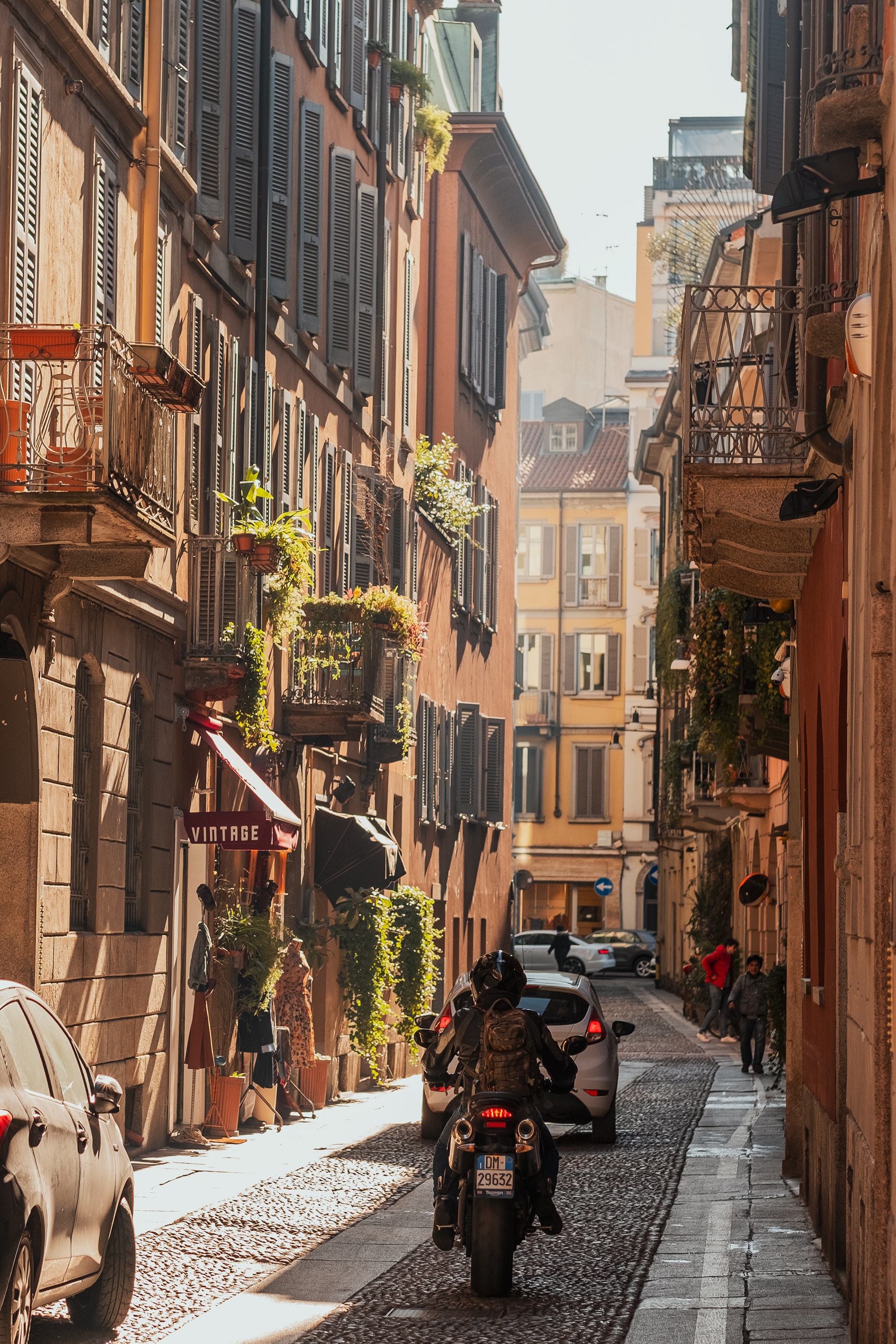 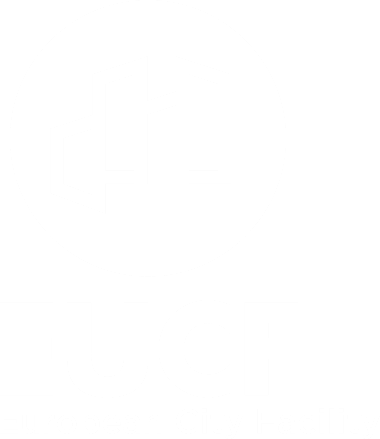 EUCF:n tuensaajan nimiINVESTOINTIKONSEPTIN NIMIkuukausi/vuosi YhteystiedotAiotun investointikonseptin kuvausProjekti 1	LiitteetEUCF:n tuensaajan yhteystiedotHuomatkaa, että investointikonseptin tietojen on vastattava EUCF:n verkkosivuston käyttäjäalueen investointikonseptitiivistelmässä annettuja yhteystietoja. EUCF:n tuensaajan yhteystiedotHuomatkaa, että investointikonseptin tietojen on vastattava EUCF:n verkkosivuston käyttäjäalueen investointikonseptitiivistelmässä annettuja yhteystietoja. Kunnan /paikallisviranomaisen, kuntia /paikallisviranomaisia edustavan ryhmittymän nimiHakemuksen tunnus(EUCF:n verkkosivuston käyttäjäalueen mukaisesti)Hakijaorganisaation yhteyshenkilön nimiOrganisaatioInvestointikonseptin kehittämisestä vastaava oikeushenkilöOsastoKansainvälinen ALV-numeroInvestointikonseptin kehittämisestä vastaavan organisaation alv-numero tai vastaavaKatuosoitePostinumero, kaupunki/kuntaMaaPuhelinHakijaorganisaation yhteyshenkilön sähköpostiosoiteKonsultointituki (tai vastaava)Anna tarvittaessa investointikonseptin kehittämisessä mukana olevan konsulttiyrityksen (tai vastaavan) yhteystiedot, mukaan lukien yhteyshenkilön nimi, yritys ja sähköpostiosoite. Tietoja ehdotetusta investointikonseptistaTietoja ehdotetusta investointikonseptistaTietoja ehdotetusta investointikonseptistaTietoja ehdotetusta investointikonseptistaTietoja ehdotetusta investointikonseptistaInvestointikonseptin toteutuspaikka (-paikat)Investointikonseptin toteutuspaikka (-paikat)Investointikonseptin toteutuspaikka (-paikat)Investointikonseptin toteutuspaikka (-paikat)Investointikonseptin toteutuspaikka (-paikat)MaaMaaMaaIlmoittakaa maa, jossa ehdotettu investointikonsepti toteutetaanIlmoittakaa maa, jossa ehdotettu investointikonsepti toteutetaanKunta/paikallisviranomainenKunta/paikallisviranomainenKunta/paikallisviranomainenIlmoittakaa sen kunnan (kuntien) / paikallisviranomaisen (paikallisviranomaisten) nimi, jonka/joiden alueelle ehdotettu investointikonsepti sijoittuuIlmoittakaa sen kunnan (kuntien) / paikallisviranomaisen (paikallisviranomaisten) nimi, jonka/joiden alueelle ehdotettu investointikonsepti sijoittuuKestoKestoKestoKestoKestoInvestointikonseptin aloitusajankohtaInvestointikonseptin aloitusajankohtaInvestointikonseptin aloitusajankohtaKK.VVVV(Jos ehdotettuun investointikonseptiin sisältyy useita hankkeita, harkitkaa projektin aikaisinta aloituspäivää.)KK.VVVV(Jos ehdotettuun investointikonseptiin sisältyy useita hankkeita, harkitkaa projektin aikaisinta aloituspäivää.)Investointikonseptin päättymisajankohtaInvestointikonseptin päättymisajankohtaInvestointikonseptin päättymisajankohtaKK.VVVV(Jos ehdotettuun investointikonseptiin sisältyy useita hankkeita, ottakaa huomioon projektin viimeinen päättymispäivä.)KK.VVVV(Jos ehdotettuun investointikonseptiin sisältyy useita hankkeita, ottakaa huomioon projektin viimeinen päättymispäivä.)Investointikonseptin kuvausInvestointikonseptin kuvausInvestointikonseptin kuvausInvestointikonseptin kuvausInvestointikonseptin kuvausTehkää lyhyt yhteenveto aiotun investointikonseptin pääkohdista. (noin 1000 merkkiä)Esimerkki: Aiotun investointikonseptin tavoitteena on kunnostaa XX kunnan omistamaa asuinrakennusta XX:n kunnassa energiatehokkuuden ja uusiutuvan energian tuotannon lisäämiseksi asentamalla rakennuksiin integroituja aurinkosähköpaneeleja. Tämä peruskorjausohjelma on osa XX kunnan strategiaa tulla ilmastoneutraaliksi vuoteen 2050 mennessä, ja se on tarkoitus toteuttaa yhteistyössä kunnan ESCO XX: n kanssa, joka vastaa energiansäästötoimenpiteiden suunnittelusta ja asennuksesta, kuten lämmitys- ja jäähdytysjärjestelmien korvaamisesta ja valaistusjärjestelmän päivittämisestä tehokkaampiin ratkaisuihin. Peruskorjausohjelmaa johtaa XX:n kunnan XX osasto, ja kokonaisinvestointi on XX euroa. Täytäntöönpano alkaa syksyllä 2023.Tehkää lyhyt yhteenveto aiotun investointikonseptin pääkohdista. (noin 1000 merkkiä)Esimerkki: Aiotun investointikonseptin tavoitteena on kunnostaa XX kunnan omistamaa asuinrakennusta XX:n kunnassa energiatehokkuuden ja uusiutuvan energian tuotannon lisäämiseksi asentamalla rakennuksiin integroituja aurinkosähköpaneeleja. Tämä peruskorjausohjelma on osa XX kunnan strategiaa tulla ilmastoneutraaliksi vuoteen 2050 mennessä, ja se on tarkoitus toteuttaa yhteistyössä kunnan ESCO XX: n kanssa, joka vastaa energiansäästötoimenpiteiden suunnittelusta ja asennuksesta, kuten lämmitys- ja jäähdytysjärjestelmien korvaamisesta ja valaistusjärjestelmän päivittämisestä tehokkaampiin ratkaisuihin. Peruskorjausohjelmaa johtaa XX:n kunnan XX osasto, ja kokonaisinvestointi on XX euroa. Täytäntöönpano alkaa syksyllä 2023.Tehkää lyhyt yhteenveto aiotun investointikonseptin pääkohdista. (noin 1000 merkkiä)Esimerkki: Aiotun investointikonseptin tavoitteena on kunnostaa XX kunnan omistamaa asuinrakennusta XX:n kunnassa energiatehokkuuden ja uusiutuvan energian tuotannon lisäämiseksi asentamalla rakennuksiin integroituja aurinkosähköpaneeleja. Tämä peruskorjausohjelma on osa XX kunnan strategiaa tulla ilmastoneutraaliksi vuoteen 2050 mennessä, ja se on tarkoitus toteuttaa yhteistyössä kunnan ESCO XX: n kanssa, joka vastaa energiansäästötoimenpiteiden suunnittelusta ja asennuksesta, kuten lämmitys- ja jäähdytysjärjestelmien korvaamisesta ja valaistusjärjestelmän päivittämisestä tehokkaampiin ratkaisuihin. Peruskorjausohjelmaa johtaa XX:n kunnan XX osasto, ja kokonaisinvestointi on XX euroa. Täytäntöönpano alkaa syksyllä 2023.Tehkää lyhyt yhteenveto aiotun investointikonseptin pääkohdista. (noin 1000 merkkiä)Esimerkki: Aiotun investointikonseptin tavoitteena on kunnostaa XX kunnan omistamaa asuinrakennusta XX:n kunnassa energiatehokkuuden ja uusiutuvan energian tuotannon lisäämiseksi asentamalla rakennuksiin integroituja aurinkosähköpaneeleja. Tämä peruskorjausohjelma on osa XX kunnan strategiaa tulla ilmastoneutraaliksi vuoteen 2050 mennessä, ja se on tarkoitus toteuttaa yhteistyössä kunnan ESCO XX: n kanssa, joka vastaa energiansäästötoimenpiteiden suunnittelusta ja asennuksesta, kuten lämmitys- ja jäähdytysjärjestelmien korvaamisesta ja valaistusjärjestelmän päivittämisestä tehokkaampiin ratkaisuihin. Peruskorjausohjelmaa johtaa XX:n kunnan XX osasto, ja kokonaisinvestointi on XX euroa. Täytäntöönpano alkaa syksyllä 2023.Tehkää lyhyt yhteenveto aiotun investointikonseptin pääkohdista. (noin 1000 merkkiä)Esimerkki: Aiotun investointikonseptin tavoitteena on kunnostaa XX kunnan omistamaa asuinrakennusta XX:n kunnassa energiatehokkuuden ja uusiutuvan energian tuotannon lisäämiseksi asentamalla rakennuksiin integroituja aurinkosähköpaneeleja. Tämä peruskorjausohjelma on osa XX kunnan strategiaa tulla ilmastoneutraaliksi vuoteen 2050 mennessä, ja se on tarkoitus toteuttaa yhteistyössä kunnan ESCO XX: n kanssa, joka vastaa energiansäästötoimenpiteiden suunnittelusta ja asennuksesta, kuten lämmitys- ja jäähdytysjärjestelmien korvaamisesta ja valaistusjärjestelmän päivittämisestä tehokkaampiin ratkaisuihin. Peruskorjausohjelmaa johtaa XX:n kunnan XX osasto, ja kokonaisinvestointi on XX euroa. Täytäntöönpano alkaa syksyllä 2023.Aiotun investointikonseptin tavoitteetAiotun investointikonseptin tavoitteetAiotun investointikonseptin tavoitteetAiotun investointikonseptin tavoitteetAiotun investointikonseptin tavoitteetEsittäkää yhteenveto yleisistä ja erityisistä tavoitteista, jotka aiotun investointikonseptin kehittämisellä ja toteutuksella on tarkoitus saavuttaa.Esimerkki: Aiotun investointikonseptin yleisenä tavoitteena on edistää XX kunnan kestävän energian ja kasvihuonekaasupäästöjen vähennystavoitteita ilmastoneutraaliuden saavuttamiseksi vuoteen 2050 mennessä keskittyen kunnan omistamien asuinrakennusten kunnostamiseen. Aiotun investointikonseptin erityistavoitteet ovat seuraavat:Kunnan asuinrakennusten energiankulutuksen vähentäminen toteuttamalla energiatehokkuus-toimenpiteitä ja integroimalla aurinkosähköjärjestelmiä rakennuksiin XX GWh/v - XX GWh/v; Rakennusalan kasvihuonekaasupäästöjen vähentäminen XX tCO2ekv/v kunnassa; Parantaa kunnan asuinrakennusten asukkaiden elinoloja ja pienentää energialaskuja;Kehittää ja toteuttaa valistuskampanjoita projektiin kuuluvan kunnan omistamien asuinrakennusten vuokralaisten kanssa ja näiden kampanjoiden tulosten laajentaminen muihin rakennuksiin; Laajentaa ehdotettua investointikonseptia, jonka tavoitteena on kunnostaa lisää XX kunnan omistamaa asuinrakennusta vuoteen 2040 mennessä. Esittäkää yhteenveto yleisistä ja erityisistä tavoitteista, jotka aiotun investointikonseptin kehittämisellä ja toteutuksella on tarkoitus saavuttaa.Esimerkki: Aiotun investointikonseptin yleisenä tavoitteena on edistää XX kunnan kestävän energian ja kasvihuonekaasupäästöjen vähennystavoitteita ilmastoneutraaliuden saavuttamiseksi vuoteen 2050 mennessä keskittyen kunnan omistamien asuinrakennusten kunnostamiseen. Aiotun investointikonseptin erityistavoitteet ovat seuraavat:Kunnan asuinrakennusten energiankulutuksen vähentäminen toteuttamalla energiatehokkuus-toimenpiteitä ja integroimalla aurinkosähköjärjestelmiä rakennuksiin XX GWh/v - XX GWh/v; Rakennusalan kasvihuonekaasupäästöjen vähentäminen XX tCO2ekv/v kunnassa; Parantaa kunnan asuinrakennusten asukkaiden elinoloja ja pienentää energialaskuja;Kehittää ja toteuttaa valistuskampanjoita projektiin kuuluvan kunnan omistamien asuinrakennusten vuokralaisten kanssa ja näiden kampanjoiden tulosten laajentaminen muihin rakennuksiin; Laajentaa ehdotettua investointikonseptia, jonka tavoitteena on kunnostaa lisää XX kunnan omistamaa asuinrakennusta vuoteen 2040 mennessä. Esittäkää yhteenveto yleisistä ja erityisistä tavoitteista, jotka aiotun investointikonseptin kehittämisellä ja toteutuksella on tarkoitus saavuttaa.Esimerkki: Aiotun investointikonseptin yleisenä tavoitteena on edistää XX kunnan kestävän energian ja kasvihuonekaasupäästöjen vähennystavoitteita ilmastoneutraaliuden saavuttamiseksi vuoteen 2050 mennessä keskittyen kunnan omistamien asuinrakennusten kunnostamiseen. Aiotun investointikonseptin erityistavoitteet ovat seuraavat:Kunnan asuinrakennusten energiankulutuksen vähentäminen toteuttamalla energiatehokkuus-toimenpiteitä ja integroimalla aurinkosähköjärjestelmiä rakennuksiin XX GWh/v - XX GWh/v; Rakennusalan kasvihuonekaasupäästöjen vähentäminen XX tCO2ekv/v kunnassa; Parantaa kunnan asuinrakennusten asukkaiden elinoloja ja pienentää energialaskuja;Kehittää ja toteuttaa valistuskampanjoita projektiin kuuluvan kunnan omistamien asuinrakennusten vuokralaisten kanssa ja näiden kampanjoiden tulosten laajentaminen muihin rakennuksiin; Laajentaa ehdotettua investointikonseptia, jonka tavoitteena on kunnostaa lisää XX kunnan omistamaa asuinrakennusta vuoteen 2040 mennessä. Esittäkää yhteenveto yleisistä ja erityisistä tavoitteista, jotka aiotun investointikonseptin kehittämisellä ja toteutuksella on tarkoitus saavuttaa.Esimerkki: Aiotun investointikonseptin yleisenä tavoitteena on edistää XX kunnan kestävän energian ja kasvihuonekaasupäästöjen vähennystavoitteita ilmastoneutraaliuden saavuttamiseksi vuoteen 2050 mennessä keskittyen kunnan omistamien asuinrakennusten kunnostamiseen. Aiotun investointikonseptin erityistavoitteet ovat seuraavat:Kunnan asuinrakennusten energiankulutuksen vähentäminen toteuttamalla energiatehokkuus-toimenpiteitä ja integroimalla aurinkosähköjärjestelmiä rakennuksiin XX GWh/v - XX GWh/v; Rakennusalan kasvihuonekaasupäästöjen vähentäminen XX tCO2ekv/v kunnassa; Parantaa kunnan asuinrakennusten asukkaiden elinoloja ja pienentää energialaskuja;Kehittää ja toteuttaa valistuskampanjoita projektiin kuuluvan kunnan omistamien asuinrakennusten vuokralaisten kanssa ja näiden kampanjoiden tulosten laajentaminen muihin rakennuksiin; Laajentaa ehdotettua investointikonseptia, jonka tavoitteena on kunnostaa lisää XX kunnan omistamaa asuinrakennusta vuoteen 2040 mennessä. Esittäkää yhteenveto yleisistä ja erityisistä tavoitteista, jotka aiotun investointikonseptin kehittämisellä ja toteutuksella on tarkoitus saavuttaa.Esimerkki: Aiotun investointikonseptin yleisenä tavoitteena on edistää XX kunnan kestävän energian ja kasvihuonekaasupäästöjen vähennystavoitteita ilmastoneutraaliuden saavuttamiseksi vuoteen 2050 mennessä keskittyen kunnan omistamien asuinrakennusten kunnostamiseen. Aiotun investointikonseptin erityistavoitteet ovat seuraavat:Kunnan asuinrakennusten energiankulutuksen vähentäminen toteuttamalla energiatehokkuus-toimenpiteitä ja integroimalla aurinkosähköjärjestelmiä rakennuksiin XX GWh/v - XX GWh/v; Rakennusalan kasvihuonekaasupäästöjen vähentäminen XX tCO2ekv/v kunnassa; Parantaa kunnan asuinrakennusten asukkaiden elinoloja ja pienentää energialaskuja;Kehittää ja toteuttaa valistuskampanjoita projektiin kuuluvan kunnan omistamien asuinrakennusten vuokralaisten kanssa ja näiden kampanjoiden tulosten laajentaminen muihin rakennuksiin; Laajentaa ehdotettua investointikonseptia, jonka tavoitteena on kunnostaa lisää XX kunnan omistamaa asuinrakennusta vuoteen 2040 mennessä. Yleinen investointikonseptin tausta, yhteys päätöksiin ja perustelutYleinen investointikonseptin tausta, yhteys päätöksiin ja perustelutYleinen investointikonseptin tausta, yhteys päätöksiin ja perustelutYleinen investointikonseptin tausta, yhteys päätöksiin ja perustelutYleinen investointikonseptin tausta, yhteys päätöksiin ja perustelutKuvailkaa aiotun investointikonseptin yleistä taustaa ja perusteluja. Kuvauksen tulisi sisältää muun muassa seuraavat elementit:aiotun investointikonseptin kehittämisen ja toteuttamisen yleiset olosuhteet, mukaan lukien asiaankuuluvat tiedot ja tilastot toteutuspaikasta ja sen asukkaista;se politiikkakehys, johon investointikonsepti kuuluu, mukaan lukien poliittiset tavoitteet ja sitoumukset (jotka on vahvistettu esimerkiksi SECAP-suunnitelmassa tai muussa paikallisessa ilmasto- ja/tai energiasuunnitelmassa);sosiaalinen yhteys, jossa investointikonseptia kehitetään ja pannaan täytäntöön, korostaen tarvittaessa osallistuvien yhteisöjen tärkeimpiä erityispiirteitä. tarpeen mukaan muut investointikonseptin vastuuorganisaatio (-organisaatioiden) mahdollisesti merkitykselliset paikalliset hankkeet, joiden odotetaan toteutuvan rinnakkain suunnitellun investointikonseptin kanssa ja jotka täydentävät sen toimia ja tavoitteita. Tositteet, jotka voidaan toimittaa tätä osiota varten: SECAP tai muu paikallinen ilmasto- ja/tai energiasuunnitelma, muut asiaankuuluvat paikalliset/alueelliset strategiat ja suunnitelmat, täytäntöönpanoaluetta koskevat raportit ja tilastot, lisätietoja muista asiaankuuluvista paikallisista hankkeista (raportit, esitteet jne.)Kuvailkaa aiotun investointikonseptin yleistä taustaa ja perusteluja. Kuvauksen tulisi sisältää muun muassa seuraavat elementit:aiotun investointikonseptin kehittämisen ja toteuttamisen yleiset olosuhteet, mukaan lukien asiaankuuluvat tiedot ja tilastot toteutuspaikasta ja sen asukkaista;se politiikkakehys, johon investointikonsepti kuuluu, mukaan lukien poliittiset tavoitteet ja sitoumukset (jotka on vahvistettu esimerkiksi SECAP-suunnitelmassa tai muussa paikallisessa ilmasto- ja/tai energiasuunnitelmassa);sosiaalinen yhteys, jossa investointikonseptia kehitetään ja pannaan täytäntöön, korostaen tarvittaessa osallistuvien yhteisöjen tärkeimpiä erityispiirteitä. tarpeen mukaan muut investointikonseptin vastuuorganisaatio (-organisaatioiden) mahdollisesti merkitykselliset paikalliset hankkeet, joiden odotetaan toteutuvan rinnakkain suunnitellun investointikonseptin kanssa ja jotka täydentävät sen toimia ja tavoitteita. Tositteet, jotka voidaan toimittaa tätä osiota varten: SECAP tai muu paikallinen ilmasto- ja/tai energiasuunnitelma, muut asiaankuuluvat paikalliset/alueelliset strategiat ja suunnitelmat, täytäntöönpanoaluetta koskevat raportit ja tilastot, lisätietoja muista asiaankuuluvista paikallisista hankkeista (raportit, esitteet jne.)Kuvailkaa aiotun investointikonseptin yleistä taustaa ja perusteluja. Kuvauksen tulisi sisältää muun muassa seuraavat elementit:aiotun investointikonseptin kehittämisen ja toteuttamisen yleiset olosuhteet, mukaan lukien asiaankuuluvat tiedot ja tilastot toteutuspaikasta ja sen asukkaista;se politiikkakehys, johon investointikonsepti kuuluu, mukaan lukien poliittiset tavoitteet ja sitoumukset (jotka on vahvistettu esimerkiksi SECAP-suunnitelmassa tai muussa paikallisessa ilmasto- ja/tai energiasuunnitelmassa);sosiaalinen yhteys, jossa investointikonseptia kehitetään ja pannaan täytäntöön, korostaen tarvittaessa osallistuvien yhteisöjen tärkeimpiä erityispiirteitä. tarpeen mukaan muut investointikonseptin vastuuorganisaatio (-organisaatioiden) mahdollisesti merkitykselliset paikalliset hankkeet, joiden odotetaan toteutuvan rinnakkain suunnitellun investointikonseptin kanssa ja jotka täydentävät sen toimia ja tavoitteita. Tositteet, jotka voidaan toimittaa tätä osiota varten: SECAP tai muu paikallinen ilmasto- ja/tai energiasuunnitelma, muut asiaankuuluvat paikalliset/alueelliset strategiat ja suunnitelmat, täytäntöönpanoaluetta koskevat raportit ja tilastot, lisätietoja muista asiaankuuluvista paikallisista hankkeista (raportit, esitteet jne.)Kuvailkaa aiotun investointikonseptin yleistä taustaa ja perusteluja. Kuvauksen tulisi sisältää muun muassa seuraavat elementit:aiotun investointikonseptin kehittämisen ja toteuttamisen yleiset olosuhteet, mukaan lukien asiaankuuluvat tiedot ja tilastot toteutuspaikasta ja sen asukkaista;se politiikkakehys, johon investointikonsepti kuuluu, mukaan lukien poliittiset tavoitteet ja sitoumukset (jotka on vahvistettu esimerkiksi SECAP-suunnitelmassa tai muussa paikallisessa ilmasto- ja/tai energiasuunnitelmassa);sosiaalinen yhteys, jossa investointikonseptia kehitetään ja pannaan täytäntöön, korostaen tarvittaessa osallistuvien yhteisöjen tärkeimpiä erityispiirteitä. tarpeen mukaan muut investointikonseptin vastuuorganisaatio (-organisaatioiden) mahdollisesti merkitykselliset paikalliset hankkeet, joiden odotetaan toteutuvan rinnakkain suunnitellun investointikonseptin kanssa ja jotka täydentävät sen toimia ja tavoitteita. Tositteet, jotka voidaan toimittaa tätä osiota varten: SECAP tai muu paikallinen ilmasto- ja/tai energiasuunnitelma, muut asiaankuuluvat paikalliset/alueelliset strategiat ja suunnitelmat, täytäntöönpanoaluetta koskevat raportit ja tilastot, lisätietoja muista asiaankuuluvista paikallisista hankkeista (raportit, esitteet jne.)Kuvailkaa aiotun investointikonseptin yleistä taustaa ja perusteluja. Kuvauksen tulisi sisältää muun muassa seuraavat elementit:aiotun investointikonseptin kehittämisen ja toteuttamisen yleiset olosuhteet, mukaan lukien asiaankuuluvat tiedot ja tilastot toteutuspaikasta ja sen asukkaista;se politiikkakehys, johon investointikonsepti kuuluu, mukaan lukien poliittiset tavoitteet ja sitoumukset (jotka on vahvistettu esimerkiksi SECAP-suunnitelmassa tai muussa paikallisessa ilmasto- ja/tai energiasuunnitelmassa);sosiaalinen yhteys, jossa investointikonseptia kehitetään ja pannaan täytäntöön, korostaen tarvittaessa osallistuvien yhteisöjen tärkeimpiä erityispiirteitä. tarpeen mukaan muut investointikonseptin vastuuorganisaatio (-organisaatioiden) mahdollisesti merkitykselliset paikalliset hankkeet, joiden odotetaan toteutuvan rinnakkain suunnitellun investointikonseptin kanssa ja jotka täydentävät sen toimia ja tavoitteita. Tositteet, jotka voidaan toimittaa tätä osiota varten: SECAP tai muu paikallinen ilmasto- ja/tai energiasuunnitelma, muut asiaankuuluvat paikalliset/alueelliset strategiat ja suunnitelmat, täytäntöönpanoaluetta koskevat raportit ja tilastot, lisätietoja muista asiaankuuluvista paikallisista hankkeista (raportit, esitteet jne.) Aiotun investointikonseptin arvioidun vaikutuksen mittarit Aiotun investointikonseptin arvioidun vaikutuksen mittarit Aiotun investointikonseptin arvioidun vaikutuksen mittarit Aiotun investointikonseptin arvioidun vaikutuksen mittarit Aiotun investointikonseptin arvioidun vaikutuksen mittaritTäyttäkää alla olevaan taulukkoon investointikonseptin toteuttamisen arvioidut kokonaisvaikutukset. Jos muita (sosiaalisia ja ilmastollisia) vaikutuksia on odotettavissa, tarkentakaa tietoja.Jos kyseessä on usea eri projekti, jäljempänä olevien lukujen on vastattava kunkin yksittäisen projektin osalta arvioitujen lukujen summaa. Toimenpiteet, joiden perusteella luvut on arvioitu, on esitettävä yksityiskohtaisesti kunkin aiotun projektin osalta kohdassa "Suunniteltujen toimenpiteiden kuvaus". EUCF:n verkkosivuston käyttäjävyöhykkeellä olevassa IC-yhteenvedossa investointikonseptin kunkin   indikaattorin kokonaisluvut lasketaan automaattisesti kunkin projektin osalta suunniteltujen toimenpiteiden ja niitä vastaavien arvioitujen vaikutusten perusteella. Tositteet, jotka voidaan toimittaa tätä osiota varten: Energiakatselmukset, tekniset analyysit ja laskentalokit arvioiduista vaikutuksista energiansäästöön, uusiutuvan energian tuotantoon ja vältettyihin kasvihuonekaasupäästöihin, mukaan lukien asiaankuuluvat oletukset, lähtötasot, muuntokertoimet jne.; lisätutkimukset ja analyysit projektin vaikutusten tunnistamiseksi. Täyttäkää alla olevaan taulukkoon investointikonseptin toteuttamisen arvioidut kokonaisvaikutukset. Jos muita (sosiaalisia ja ilmastollisia) vaikutuksia on odotettavissa, tarkentakaa tietoja.Jos kyseessä on usea eri projekti, jäljempänä olevien lukujen on vastattava kunkin yksittäisen projektin osalta arvioitujen lukujen summaa. Toimenpiteet, joiden perusteella luvut on arvioitu, on esitettävä yksityiskohtaisesti kunkin aiotun projektin osalta kohdassa "Suunniteltujen toimenpiteiden kuvaus". EUCF:n verkkosivuston käyttäjävyöhykkeellä olevassa IC-yhteenvedossa investointikonseptin kunkin   indikaattorin kokonaisluvut lasketaan automaattisesti kunkin projektin osalta suunniteltujen toimenpiteiden ja niitä vastaavien arvioitujen vaikutusten perusteella. Tositteet, jotka voidaan toimittaa tätä osiota varten: Energiakatselmukset, tekniset analyysit ja laskentalokit arvioiduista vaikutuksista energiansäästöön, uusiutuvan energian tuotantoon ja vältettyihin kasvihuonekaasupäästöihin, mukaan lukien asiaankuuluvat oletukset, lähtötasot, muuntokertoimet jne.; lisätutkimukset ja analyysit projektin vaikutusten tunnistamiseksi. Täyttäkää alla olevaan taulukkoon investointikonseptin toteuttamisen arvioidut kokonaisvaikutukset. Jos muita (sosiaalisia ja ilmastollisia) vaikutuksia on odotettavissa, tarkentakaa tietoja.Jos kyseessä on usea eri projekti, jäljempänä olevien lukujen on vastattava kunkin yksittäisen projektin osalta arvioitujen lukujen summaa. Toimenpiteet, joiden perusteella luvut on arvioitu, on esitettävä yksityiskohtaisesti kunkin aiotun projektin osalta kohdassa "Suunniteltujen toimenpiteiden kuvaus". EUCF:n verkkosivuston käyttäjävyöhykkeellä olevassa IC-yhteenvedossa investointikonseptin kunkin   indikaattorin kokonaisluvut lasketaan automaattisesti kunkin projektin osalta suunniteltujen toimenpiteiden ja niitä vastaavien arvioitujen vaikutusten perusteella. Tositteet, jotka voidaan toimittaa tätä osiota varten: Energiakatselmukset, tekniset analyysit ja laskentalokit arvioiduista vaikutuksista energiansäästöön, uusiutuvan energian tuotantoon ja vältettyihin kasvihuonekaasupäästöihin, mukaan lukien asiaankuuluvat oletukset, lähtötasot, muuntokertoimet jne.; lisätutkimukset ja analyysit projektin vaikutusten tunnistamiseksi. Täyttäkää alla olevaan taulukkoon investointikonseptin toteuttamisen arvioidut kokonaisvaikutukset. Jos muita (sosiaalisia ja ilmastollisia) vaikutuksia on odotettavissa, tarkentakaa tietoja.Jos kyseessä on usea eri projekti, jäljempänä olevien lukujen on vastattava kunkin yksittäisen projektin osalta arvioitujen lukujen summaa. Toimenpiteet, joiden perusteella luvut on arvioitu, on esitettävä yksityiskohtaisesti kunkin aiotun projektin osalta kohdassa "Suunniteltujen toimenpiteiden kuvaus". EUCF:n verkkosivuston käyttäjävyöhykkeellä olevassa IC-yhteenvedossa investointikonseptin kunkin   indikaattorin kokonaisluvut lasketaan automaattisesti kunkin projektin osalta suunniteltujen toimenpiteiden ja niitä vastaavien arvioitujen vaikutusten perusteella. Tositteet, jotka voidaan toimittaa tätä osiota varten: Energiakatselmukset, tekniset analyysit ja laskentalokit arvioiduista vaikutuksista energiansäästöön, uusiutuvan energian tuotantoon ja vältettyihin kasvihuonekaasupäästöihin, mukaan lukien asiaankuuluvat oletukset, lähtötasot, muuntokertoimet jne.; lisätutkimukset ja analyysit projektin vaikutusten tunnistamiseksi. Täyttäkää alla olevaan taulukkoon investointikonseptin toteuttamisen arvioidut kokonaisvaikutukset. Jos muita (sosiaalisia ja ilmastollisia) vaikutuksia on odotettavissa, tarkentakaa tietoja.Jos kyseessä on usea eri projekti, jäljempänä olevien lukujen on vastattava kunkin yksittäisen projektin osalta arvioitujen lukujen summaa. Toimenpiteet, joiden perusteella luvut on arvioitu, on esitettävä yksityiskohtaisesti kunkin aiotun projektin osalta kohdassa "Suunniteltujen toimenpiteiden kuvaus". EUCF:n verkkosivuston käyttäjävyöhykkeellä olevassa IC-yhteenvedossa investointikonseptin kunkin   indikaattorin kokonaisluvut lasketaan automaattisesti kunkin projektin osalta suunniteltujen toimenpiteiden ja niitä vastaavien arvioitujen vaikutusten perusteella. Tositteet, jotka voidaan toimittaa tätä osiota varten: Energiakatselmukset, tekniset analyysit ja laskentalokit arvioiduista vaikutuksista energiansäästöön, uusiutuvan energian tuotantoon ja vältettyihin kasvihuonekaasupäästöihin, mukaan lukien asiaankuuluvat oletukset, lähtötasot, muuntokertoimet jne.; lisätutkimukset ja analyysit projektin vaikutusten tunnistamiseksi. Vaikutuksen mittariVaikutuksen mittariOdotetut vaikutukset – investointikonsepti Odotetut vaikutukset – investointikonsepti YksikköCO2, vältettyCO2, vältettyTonniaEnergiansäästö Energiansäästö kWhUusiutuvan energian tuotanto(tuotettu energia)Uusiutuvan energian tuotanto(tuotettu energia)kWhEnergiansäästö/ tuotettu energiaEnergiansäästö/ tuotettu energiaEURUudet työpaikatUudet työpaikatTyöpaikkojaInvestointikustannuksetInvestointikustannuksetEURMuut aiotun investointikonseptin (sosiaaliset, ilmasto) vaikutuksetMuut aiotun investointikonseptin (sosiaaliset, ilmasto) vaikutuksetMuut aiotun investointikonseptin (sosiaaliset, ilmasto) vaikutuksetMuut aiotun investointikonseptin (sosiaaliset, ilmasto) vaikutuksetMuut aiotun investointikonseptin (sosiaaliset, ilmasto) vaikutuksetEsimerkiksi asukkaiden elin- ja työolojen parantaminen, ilmansaasteiden vähentäminen, sopeutumistoimenpiteet, vesiensuojelu, kiertotalouden edistäminen jne.Esimerkiksi asukkaiden elin- ja työolojen parantaminen, ilmansaasteiden vähentäminen, sopeutumistoimenpiteet, vesiensuojelu, kiertotalouden edistäminen jne.Esimerkiksi asukkaiden elin- ja työolojen parantaminen, ilmansaasteiden vähentäminen, sopeutumistoimenpiteet, vesiensuojelu, kiertotalouden edistäminen jne.Esimerkiksi asukkaiden elin- ja työolojen parantaminen, ilmansaasteiden vähentäminen, sopeutumistoimenpiteet, vesiensuojelu, kiertotalouden edistäminen jne.Esimerkiksi asukkaiden elin- ja työolojen parantaminen, ilmansaasteiden vähentäminen, sopeutumistoimenpiteet, vesiensuojelu, kiertotalouden edistäminen jne.ProjektitProjektitProjektitProjektitProjektitMikäli ehdotettu investointikonsepti sisältää erilaisia kehittämis-, toteutus- ja rahoitusvirtoja, jotka voidaan ryhmitellä eri hankkeiksi. Projektilla (projekteilla) tarkoitetaan laajemman investointikonseptin tiettyjä komponentteja tai osa-alueita, jotka ovat erillisiä ja hallittavissa yksinään. Ne ovat kokonaiskonseptiin sisältyviä pienempiä ja kohdennetumpia toimenpidekokonaisuuksia, joilla on omat tavoitteensa, tuotoksensa, resurssinsa ja aikataulunsa. Lisäksi projektia arvioidaan erikseen osana investointikonseptia, kun keskeisissä toiminnoissa/palveluissa, edunsaajissa, avainkumppaneissa, arvoketjussa, arvolupauksessa, tulo- ja kustannusvirroissa sekä keskeisten resurssien alkuperässä on merkittäviä eroja. Investointikonseptin eri osien organisointi eri projekteiksi edistää parempaa koordinointia ja valvontaa sekä johdonmukaisempaa rahoitusrakennetta ja resurssien kohdentamista. Ilmoittakaa alla olevassa taulukossa aiotun investointikonseptin sisältämät erilliset projektit. Rivejä voidaan tarvittaessa lisätä projekteja varten. Jos kaikki suunnitellut toimenpiteet on tarkoitus kehittää, toteuttaa ja rahoittaa samassa projektissa, täyttäkää koko investointikonseptia koskevat vaaditut tiedot kohtaan "Projekti 1".Esimerkkejä: "Projekti 1": Kunnallisten asuntojen energiatehokas kunnostaminen kaupunginosassa XX Yleiskatsaus projektiin 1: Hankkeessa keskitytään XX kunnallisen asuinrakennuksen kunnostamiseen XX kaupunginosassa, yhteensä XX asuntoa. Projektin tavoitteena on vähentää kunnallisten sosiaalisten asuntojen sähkönkulutusta ja kasvihuonekaasupäästöjä, ja siihen sisältyy useita kyseisiin rakennuksiin kohdistuvia toimenpiteitä, kuten julkisivujen lämmöneristys, tehottomien lämmitysjärjestelmien korvaaminen ja rakennusten integroitujen aurinkosähköjärjestelmien integrointi. XX:n kunta on johtava organisaatio hankkeiden kehittämisessä ja toteuttamisessa, ja se toimii yhteistyössä asunnonomistajien ja vuokralaisten kanssa kaupunginosayhdistys XX:n avulla. Projektin kokonaiskustannukset ovat XX euroa, ja sitä yhteisrahoitetaan paikallisten ja kansallisten varojen, kuten XX ja XX, yhdistelmällä sekä asunnonomistajien avustuksella. Projektin toteutuksen on suunniteltu alkavan MM. YYYY ja kestävän XX kuukautta loppuun asti. "Projekti 2": Energiatehokas julkinen katuvalaistus XX kunnassaYleiskatsaus projektiin 2: Projektin tavoitteena on minimoida julkiseen valaistukseen liittyvä sähkönkulutus ja kasvihuonekaasupäästöt XX kunnassa. Suunniteltuihin toimenpiteisiin kuuluu tehottomien lamppujen korvaaminen LED-tekniikalla katuvalaistuksessa ja liikennevaloissa sekä uusiutuvien energialähteiden integrointi valittujen kunnallisten puistojen ulkovalaistusjärjestelmiin. Projektin ensimmäisessä vaiheessa keskitytään XX-kaupunginosaan ja XX-puistoon. Toteutuksen seuraavissa vaiheissa toimenpiteet laajenevat muihin XX kaupunginosiin ja yhteensä XX kuntapuistoon. Projektin kustannukset ovat XX euroa, ja kunta toteuttaa sen yhteistyössä energiapalveluyritys XX:n kanssa yhdistämällä rahoitusjärjestelmiä, mukaan lukien ESCO-toimijan kanssa tehty sopimus ja paikallinen rahoitus.Mikäli ehdotettu investointikonsepti sisältää erilaisia kehittämis-, toteutus- ja rahoitusvirtoja, jotka voidaan ryhmitellä eri hankkeiksi. Projektilla (projekteilla) tarkoitetaan laajemman investointikonseptin tiettyjä komponentteja tai osa-alueita, jotka ovat erillisiä ja hallittavissa yksinään. Ne ovat kokonaiskonseptiin sisältyviä pienempiä ja kohdennetumpia toimenpidekokonaisuuksia, joilla on omat tavoitteensa, tuotoksensa, resurssinsa ja aikataulunsa. Lisäksi projektia arvioidaan erikseen osana investointikonseptia, kun keskeisissä toiminnoissa/palveluissa, edunsaajissa, avainkumppaneissa, arvoketjussa, arvolupauksessa, tulo- ja kustannusvirroissa sekä keskeisten resurssien alkuperässä on merkittäviä eroja. Investointikonseptin eri osien organisointi eri projekteiksi edistää parempaa koordinointia ja valvontaa sekä johdonmukaisempaa rahoitusrakennetta ja resurssien kohdentamista. Ilmoittakaa alla olevassa taulukossa aiotun investointikonseptin sisältämät erilliset projektit. Rivejä voidaan tarvittaessa lisätä projekteja varten. Jos kaikki suunnitellut toimenpiteet on tarkoitus kehittää, toteuttaa ja rahoittaa samassa projektissa, täyttäkää koko investointikonseptia koskevat vaaditut tiedot kohtaan "Projekti 1".Esimerkkejä: "Projekti 1": Kunnallisten asuntojen energiatehokas kunnostaminen kaupunginosassa XX Yleiskatsaus projektiin 1: Hankkeessa keskitytään XX kunnallisen asuinrakennuksen kunnostamiseen XX kaupunginosassa, yhteensä XX asuntoa. Projektin tavoitteena on vähentää kunnallisten sosiaalisten asuntojen sähkönkulutusta ja kasvihuonekaasupäästöjä, ja siihen sisältyy useita kyseisiin rakennuksiin kohdistuvia toimenpiteitä, kuten julkisivujen lämmöneristys, tehottomien lämmitysjärjestelmien korvaaminen ja rakennusten integroitujen aurinkosähköjärjestelmien integrointi. XX:n kunta on johtava organisaatio hankkeiden kehittämisessä ja toteuttamisessa, ja se toimii yhteistyössä asunnonomistajien ja vuokralaisten kanssa kaupunginosayhdistys XX:n avulla. Projektin kokonaiskustannukset ovat XX euroa, ja sitä yhteisrahoitetaan paikallisten ja kansallisten varojen, kuten XX ja XX, yhdistelmällä sekä asunnonomistajien avustuksella. Projektin toteutuksen on suunniteltu alkavan MM. YYYY ja kestävän XX kuukautta loppuun asti. "Projekti 2": Energiatehokas julkinen katuvalaistus XX kunnassaYleiskatsaus projektiin 2: Projektin tavoitteena on minimoida julkiseen valaistukseen liittyvä sähkönkulutus ja kasvihuonekaasupäästöt XX kunnassa. Suunniteltuihin toimenpiteisiin kuuluu tehottomien lamppujen korvaaminen LED-tekniikalla katuvalaistuksessa ja liikennevaloissa sekä uusiutuvien energialähteiden integrointi valittujen kunnallisten puistojen ulkovalaistusjärjestelmiin. Projektin ensimmäisessä vaiheessa keskitytään XX-kaupunginosaan ja XX-puistoon. Toteutuksen seuraavissa vaiheissa toimenpiteet laajenevat muihin XX kaupunginosiin ja yhteensä XX kuntapuistoon. Projektin kustannukset ovat XX euroa, ja kunta toteuttaa sen yhteistyössä energiapalveluyritys XX:n kanssa yhdistämällä rahoitusjärjestelmiä, mukaan lukien ESCO-toimijan kanssa tehty sopimus ja paikallinen rahoitus.Mikäli ehdotettu investointikonsepti sisältää erilaisia kehittämis-, toteutus- ja rahoitusvirtoja, jotka voidaan ryhmitellä eri hankkeiksi. Projektilla (projekteilla) tarkoitetaan laajemman investointikonseptin tiettyjä komponentteja tai osa-alueita, jotka ovat erillisiä ja hallittavissa yksinään. Ne ovat kokonaiskonseptiin sisältyviä pienempiä ja kohdennetumpia toimenpidekokonaisuuksia, joilla on omat tavoitteensa, tuotoksensa, resurssinsa ja aikataulunsa. Lisäksi projektia arvioidaan erikseen osana investointikonseptia, kun keskeisissä toiminnoissa/palveluissa, edunsaajissa, avainkumppaneissa, arvoketjussa, arvolupauksessa, tulo- ja kustannusvirroissa sekä keskeisten resurssien alkuperässä on merkittäviä eroja. Investointikonseptin eri osien organisointi eri projekteiksi edistää parempaa koordinointia ja valvontaa sekä johdonmukaisempaa rahoitusrakennetta ja resurssien kohdentamista. Ilmoittakaa alla olevassa taulukossa aiotun investointikonseptin sisältämät erilliset projektit. Rivejä voidaan tarvittaessa lisätä projekteja varten. Jos kaikki suunnitellut toimenpiteet on tarkoitus kehittää, toteuttaa ja rahoittaa samassa projektissa, täyttäkää koko investointikonseptia koskevat vaaditut tiedot kohtaan "Projekti 1".Esimerkkejä: "Projekti 1": Kunnallisten asuntojen energiatehokas kunnostaminen kaupunginosassa XX Yleiskatsaus projektiin 1: Hankkeessa keskitytään XX kunnallisen asuinrakennuksen kunnostamiseen XX kaupunginosassa, yhteensä XX asuntoa. Projektin tavoitteena on vähentää kunnallisten sosiaalisten asuntojen sähkönkulutusta ja kasvihuonekaasupäästöjä, ja siihen sisältyy useita kyseisiin rakennuksiin kohdistuvia toimenpiteitä, kuten julkisivujen lämmöneristys, tehottomien lämmitysjärjestelmien korvaaminen ja rakennusten integroitujen aurinkosähköjärjestelmien integrointi. XX:n kunta on johtava organisaatio hankkeiden kehittämisessä ja toteuttamisessa, ja se toimii yhteistyössä asunnonomistajien ja vuokralaisten kanssa kaupunginosayhdistys XX:n avulla. Projektin kokonaiskustannukset ovat XX euroa, ja sitä yhteisrahoitetaan paikallisten ja kansallisten varojen, kuten XX ja XX, yhdistelmällä sekä asunnonomistajien avustuksella. Projektin toteutuksen on suunniteltu alkavan MM. YYYY ja kestävän XX kuukautta loppuun asti. "Projekti 2": Energiatehokas julkinen katuvalaistus XX kunnassaYleiskatsaus projektiin 2: Projektin tavoitteena on minimoida julkiseen valaistukseen liittyvä sähkönkulutus ja kasvihuonekaasupäästöt XX kunnassa. Suunniteltuihin toimenpiteisiin kuuluu tehottomien lamppujen korvaaminen LED-tekniikalla katuvalaistuksessa ja liikennevaloissa sekä uusiutuvien energialähteiden integrointi valittujen kunnallisten puistojen ulkovalaistusjärjestelmiin. Projektin ensimmäisessä vaiheessa keskitytään XX-kaupunginosaan ja XX-puistoon. Toteutuksen seuraavissa vaiheissa toimenpiteet laajenevat muihin XX kaupunginosiin ja yhteensä XX kuntapuistoon. Projektin kustannukset ovat XX euroa, ja kunta toteuttaa sen yhteistyössä energiapalveluyritys XX:n kanssa yhdistämällä rahoitusjärjestelmiä, mukaan lukien ESCO-toimijan kanssa tehty sopimus ja paikallinen rahoitus.Mikäli ehdotettu investointikonsepti sisältää erilaisia kehittämis-, toteutus- ja rahoitusvirtoja, jotka voidaan ryhmitellä eri hankkeiksi. Projektilla (projekteilla) tarkoitetaan laajemman investointikonseptin tiettyjä komponentteja tai osa-alueita, jotka ovat erillisiä ja hallittavissa yksinään. Ne ovat kokonaiskonseptiin sisältyviä pienempiä ja kohdennetumpia toimenpidekokonaisuuksia, joilla on omat tavoitteensa, tuotoksensa, resurssinsa ja aikataulunsa. Lisäksi projektia arvioidaan erikseen osana investointikonseptia, kun keskeisissä toiminnoissa/palveluissa, edunsaajissa, avainkumppaneissa, arvoketjussa, arvolupauksessa, tulo- ja kustannusvirroissa sekä keskeisten resurssien alkuperässä on merkittäviä eroja. Investointikonseptin eri osien organisointi eri projekteiksi edistää parempaa koordinointia ja valvontaa sekä johdonmukaisempaa rahoitusrakennetta ja resurssien kohdentamista. Ilmoittakaa alla olevassa taulukossa aiotun investointikonseptin sisältämät erilliset projektit. Rivejä voidaan tarvittaessa lisätä projekteja varten. Jos kaikki suunnitellut toimenpiteet on tarkoitus kehittää, toteuttaa ja rahoittaa samassa projektissa, täyttäkää koko investointikonseptia koskevat vaaditut tiedot kohtaan "Projekti 1".Esimerkkejä: "Projekti 1": Kunnallisten asuntojen energiatehokas kunnostaminen kaupunginosassa XX Yleiskatsaus projektiin 1: Hankkeessa keskitytään XX kunnallisen asuinrakennuksen kunnostamiseen XX kaupunginosassa, yhteensä XX asuntoa. Projektin tavoitteena on vähentää kunnallisten sosiaalisten asuntojen sähkönkulutusta ja kasvihuonekaasupäästöjä, ja siihen sisältyy useita kyseisiin rakennuksiin kohdistuvia toimenpiteitä, kuten julkisivujen lämmöneristys, tehottomien lämmitysjärjestelmien korvaaminen ja rakennusten integroitujen aurinkosähköjärjestelmien integrointi. XX:n kunta on johtava organisaatio hankkeiden kehittämisessä ja toteuttamisessa, ja se toimii yhteistyössä asunnonomistajien ja vuokralaisten kanssa kaupunginosayhdistys XX:n avulla. Projektin kokonaiskustannukset ovat XX euroa, ja sitä yhteisrahoitetaan paikallisten ja kansallisten varojen, kuten XX ja XX, yhdistelmällä sekä asunnonomistajien avustuksella. Projektin toteutuksen on suunniteltu alkavan MM. YYYY ja kestävän XX kuukautta loppuun asti. "Projekti 2": Energiatehokas julkinen katuvalaistus XX kunnassaYleiskatsaus projektiin 2: Projektin tavoitteena on minimoida julkiseen valaistukseen liittyvä sähkönkulutus ja kasvihuonekaasupäästöt XX kunnassa. Suunniteltuihin toimenpiteisiin kuuluu tehottomien lamppujen korvaaminen LED-tekniikalla katuvalaistuksessa ja liikennevaloissa sekä uusiutuvien energialähteiden integrointi valittujen kunnallisten puistojen ulkovalaistusjärjestelmiin. Projektin ensimmäisessä vaiheessa keskitytään XX-kaupunginosaan ja XX-puistoon. Toteutuksen seuraavissa vaiheissa toimenpiteet laajenevat muihin XX kaupunginosiin ja yhteensä XX kuntapuistoon. Projektin kustannukset ovat XX euroa, ja kunta toteuttaa sen yhteistyössä energiapalveluyritys XX:n kanssa yhdistämällä rahoitusjärjestelmiä, mukaan lukien ESCO-toimijan kanssa tehty sopimus ja paikallinen rahoitus.Mikäli ehdotettu investointikonsepti sisältää erilaisia kehittämis-, toteutus- ja rahoitusvirtoja, jotka voidaan ryhmitellä eri hankkeiksi. Projektilla (projekteilla) tarkoitetaan laajemman investointikonseptin tiettyjä komponentteja tai osa-alueita, jotka ovat erillisiä ja hallittavissa yksinään. Ne ovat kokonaiskonseptiin sisältyviä pienempiä ja kohdennetumpia toimenpidekokonaisuuksia, joilla on omat tavoitteensa, tuotoksensa, resurssinsa ja aikataulunsa. Lisäksi projektia arvioidaan erikseen osana investointikonseptia, kun keskeisissä toiminnoissa/palveluissa, edunsaajissa, avainkumppaneissa, arvoketjussa, arvolupauksessa, tulo- ja kustannusvirroissa sekä keskeisten resurssien alkuperässä on merkittäviä eroja. Investointikonseptin eri osien organisointi eri projekteiksi edistää parempaa koordinointia ja valvontaa sekä johdonmukaisempaa rahoitusrakennetta ja resurssien kohdentamista. Ilmoittakaa alla olevassa taulukossa aiotun investointikonseptin sisältämät erilliset projektit. Rivejä voidaan tarvittaessa lisätä projekteja varten. Jos kaikki suunnitellut toimenpiteet on tarkoitus kehittää, toteuttaa ja rahoittaa samassa projektissa, täyttäkää koko investointikonseptia koskevat vaaditut tiedot kohtaan "Projekti 1".Esimerkkejä: "Projekti 1": Kunnallisten asuntojen energiatehokas kunnostaminen kaupunginosassa XX Yleiskatsaus projektiin 1: Hankkeessa keskitytään XX kunnallisen asuinrakennuksen kunnostamiseen XX kaupunginosassa, yhteensä XX asuntoa. Projektin tavoitteena on vähentää kunnallisten sosiaalisten asuntojen sähkönkulutusta ja kasvihuonekaasupäästöjä, ja siihen sisältyy useita kyseisiin rakennuksiin kohdistuvia toimenpiteitä, kuten julkisivujen lämmöneristys, tehottomien lämmitysjärjestelmien korvaaminen ja rakennusten integroitujen aurinkosähköjärjestelmien integrointi. XX:n kunta on johtava organisaatio hankkeiden kehittämisessä ja toteuttamisessa, ja se toimii yhteistyössä asunnonomistajien ja vuokralaisten kanssa kaupunginosayhdistys XX:n avulla. Projektin kokonaiskustannukset ovat XX euroa, ja sitä yhteisrahoitetaan paikallisten ja kansallisten varojen, kuten XX ja XX, yhdistelmällä sekä asunnonomistajien avustuksella. Projektin toteutuksen on suunniteltu alkavan MM. YYYY ja kestävän XX kuukautta loppuun asti. "Projekti 2": Energiatehokas julkinen katuvalaistus XX kunnassaYleiskatsaus projektiin 2: Projektin tavoitteena on minimoida julkiseen valaistukseen liittyvä sähkönkulutus ja kasvihuonekaasupäästöt XX kunnassa. Suunniteltuihin toimenpiteisiin kuuluu tehottomien lamppujen korvaaminen LED-tekniikalla katuvalaistuksessa ja liikennevaloissa sekä uusiutuvien energialähteiden integrointi valittujen kunnallisten puistojen ulkovalaistusjärjestelmiin. Projektin ensimmäisessä vaiheessa keskitytään XX-kaupunginosaan ja XX-puistoon. Toteutuksen seuraavissa vaiheissa toimenpiteet laajenevat muihin XX kaupunginosiin ja yhteensä XX kuntapuistoon. Projektin kustannukset ovat XX euroa, ja kunta toteuttaa sen yhteistyössä energiapalveluyritys XX:n kanssa yhdistämällä rahoitusjärjestelmiä, mukaan lukien ESCO-toimijan kanssa tehty sopimus ja paikallinen rahoitus.Projekti 1Projektin "Projekti 1" nimiProjektin "Projekti 1" nimiProjektin "Projekti 1" nimiProjektin "Projekti 1" nimiProjektin 1 yleiskatsausEsittäkää lyhyt katsaus alaprojektista 1, mukaan lukien sen päätavoitteet, vastuuorganisaatio(t), toteutusaikataulu ja yleinen rahoitusrakenne.(noin 1000 merkkiä)Esittäkää lyhyt katsaus alaprojektista 1, mukaan lukien sen päätavoitteet, vastuuorganisaatio(t), toteutusaikataulu ja yleinen rahoitusrakenne.(noin 1000 merkkiä)Esittäkää lyhyt katsaus alaprojektista 1, mukaan lukien sen päätavoitteet, vastuuorganisaatio(t), toteutusaikataulu ja yleinen rahoitusrakenne.(noin 1000 merkkiä)Esittäkää lyhyt katsaus alaprojektista 1, mukaan lukien sen päätavoitteet, vastuuorganisaatio(t), toteutusaikataulu ja yleinen rahoitusrakenne.(noin 1000 merkkiä)Projekti 2Projektin "Projekti 2" nimiProjektin "Projekti 2" nimiProjektin "Projekti 2" nimiProjektin "Projekti 2" nimiYleiskatsausEsittäkää lyhyt katsaus projektista 2, mukaan lukien sen päätavoitteet, vastuuorganisaatio(t), toteutusaikataulu ja yleinen rahoitusrakenne.(noin 1000 merkkiä)Esittäkää lyhyt katsaus projektista 2, mukaan lukien sen päätavoitteet, vastuuorganisaatio(t), toteutusaikataulu ja yleinen rahoitusrakenne.(noin 1000 merkkiä)Esittäkää lyhyt katsaus projektista 2, mukaan lukien sen päätavoitteet, vastuuorganisaatio(t), toteutusaikataulu ja yleinen rahoitusrakenne.(noin 1000 merkkiä)Esittäkää lyhyt katsaus projektista 2, mukaan lukien sen päätavoitteet, vastuuorganisaatio(t), toteutusaikataulu ja yleinen rahoitusrakenne.(noin 1000 merkkiä)Projekti 3Projektin "Projekti 3" nimiProjektin "Projekti 3" nimiProjektin "Projekti 3" nimiProjektin "Projekti 3" nimiYleiskatsausEsittäkää lyhyt katsaus projektista 3, mukaan lukien sen päätavoitteet, vastuuorganisaatio(t), toteutusaikataulu ja yleinen rahoitusrakenne.(noin 1000 merkkiä)Esittäkää lyhyt katsaus projektista 3, mukaan lukien sen päätavoitteet, vastuuorganisaatio(t), toteutusaikataulu ja yleinen rahoitusrakenne.(noin 1000 merkkiä)Esittäkää lyhyt katsaus projektista 3, mukaan lukien sen päätavoitteet, vastuuorganisaatio(t), toteutusaikataulu ja yleinen rahoitusrakenne.(noin 1000 merkkiä)Esittäkää lyhyt katsaus projektista 3, mukaan lukien sen päätavoitteet, vastuuorganisaatio(t), toteutusaikataulu ja yleinen rahoitusrakenne.(noin 1000 merkkiä)Yleiskatsaus - Projekti 1Yleiskatsaus - Projekti 1Projektin sijainti/sijainnitProjektin sijainti/sijainnitMaaValitkaa maa, jossa ehdotettu projekti sijaitseeKunta/paikallisviranomainenIlmoittakaa sen kunnan/paikallisviranomaisen (-viranomaisten) nimi, johon (joihin) ehdotettu projekti sijoittuuProjektin elinkaariProjektin elinkaariProjektin aloitusKK.VVVVTuotot ja toimintakulut alkavatKK.VVVVProjektin päättyminenKK.VVVVProjektin elinkaarivuottaProjektin tavoitteetProjektin tavoitteetEsittäkää yhteenveto niistä yleisistä tavoitteista ja erityistavoitteista, jotka on saavutettava aiotun projektin kehittämisessä ja toteuttamisessa. Esittäkää yhteenveto niistä yleisistä tavoitteista ja erityistavoitteista, jotka on saavutettava aiotun projektin kehittämisessä ja toteuttamisessa. Suunnitellut tekniset toimenpiteetSuunnitellut tekniset toimenpiteetKuvailkaa tärkeimmät tekniset toimenpiteet, jotka projektissa on tarkoitus toteuttaa. Viitatkaa tarvittaessa investointikonseptin kehittämisen aikana hankkeesta tehtyihin mahdollisiin teknisiin analyyseihin, esimerkiksi energiakatselmusten tuloksiin, sopivien teknologiavaihtoehtojen arviointiin jne. Tositteet, jotka voidaan toimittaa tätä osiota varten: Raportti projektia varten tehdyistä energiakatselmuksista, tekninen analyysi ja tutkimukset projektin toteuttamiskelpoisista teknologiavaihtoehdoista jne. Kuvailkaa tärkeimmät tekniset toimenpiteet, jotka projektissa on tarkoitus toteuttaa. Viitatkaa tarvittaessa investointikonseptin kehittämisen aikana hankkeesta tehtyihin mahdollisiin teknisiin analyyseihin, esimerkiksi energiakatselmusten tuloksiin, sopivien teknologiavaihtoehtojen arviointiin jne. Tositteet, jotka voidaan toimittaa tätä osiota varten: Raportti projektia varten tehdyistä energiakatselmuksista, tekninen analyysi ja tutkimukset projektin toteuttamiskelpoisista teknologiavaihtoehdoista jne. Markkina-analyysit ja esteetMarkkina-analyysit ja esteetKuvailkaa: ehdotettuun projektiin liittyvät merkitykselliset markkinaolosuhteet ja mahdolliset kilpailijat; projektia koskevat tunnistetut yleiset markkinarajoitukset ja -esteet sekä keinot näiden puutteiden korjaamiseksi. Tositteet, jotka voidaan toimittaa tätä osiota varten: markkinatutkimukset, asiakasanalyysit, vaihtoehtojen mallinnus, ehdotettua investointiprojektia varten tehdyt SWOT-analyysit jne. Kuvailkaa: ehdotettuun projektiin liittyvät merkitykselliset markkinaolosuhteet ja mahdolliset kilpailijat; projektia koskevat tunnistetut yleiset markkinarajoitukset ja -esteet sekä keinot näiden puutteiden korjaamiseksi. Tositteet, jotka voidaan toimittaa tätä osiota varten: markkinatutkimukset, asiakasanalyysit, vaihtoehtojen mallinnus, ehdotettua investointiprojektia varten tehdyt SWOT-analyysit jne. Aiotun investointiprojektin toistaminen ja/tai laajentaminenAiotun investointiprojektin toistaminen ja/tai laajentaminenKuvailkaa, miten projekti voidaan toistaa muissa yhteyksissä ja/tai miten sitä voidaan laajentaa toteutusalueella, tuoden esiin mahdolliset kumppanit, jotka voivat osallistua toteutukseen, ja viitatkaa seuraaviin: mahdollisuudet projektin sisäiseen toistamiseen/laajentamiseen kunnan/paikallisviranomaisen, ryhmittymän tai kuntia/paikallisviranomaisia yhdistävän paikallisen julkisen toimijan alueellaprojektin mahdollinen laajentaminen ottamalla mukaan muita organisaatioita; taiprojektin mahdollinen/suunniteltu toistaminen muiden toimesta eri yhteyksissä. Kuvailkaa, miten projekti voidaan toistaa muissa yhteyksissä ja/tai miten sitä voidaan laajentaa toteutusalueella, tuoden esiin mahdolliset kumppanit, jotka voivat osallistua toteutukseen, ja viitatkaa seuraaviin: mahdollisuudet projektin sisäiseen toistamiseen/laajentamiseen kunnan/paikallisviranomaisen, ryhmittymän tai kuntia/paikallisviranomaisia yhdistävän paikallisen julkisen toimijan alueellaprojektin mahdollinen laajentaminen ottamalla mukaan muita organisaatioita; taiprojektin mahdollinen/suunniteltu toistaminen muiden toimesta eri yhteyksissä. Suunniteltujen toimenpiteiden kuvausSuunniteltujen toimenpiteiden kuvausSuunniteltujen toimenpiteiden kuvausSuunniteltujen toimenpiteiden kuvausSuunniteltujen toimenpiteiden kuvausSuunniteltujen toimenpiteiden kuvausSuunniteltujen toimenpiteiden kuvausSuunniteltujen toimenpiteiden kuvausSuunniteltujen toimenpiteiden kuvausSuunniteltujen toimenpiteiden kuvausEsittäkää seuraavassa taulukossa yhteenveto aiotun projektin yhteydessä toteutettaviksi suunnitelluista toimenpiteistä ja yksilöikää kunkin yksittäisen toimenpiteen osalta vastaava investointisektori, arvioitu energiansäästö ja/tai uusiutuvan energian tuotanto, vältetyt CO2 -päästöt ja kokonaisinvestointikustannukset. Suunnitelluilla toimenpiteillä tarkoitetaan ehdotettuun projektiin kuuluvia toteutettaviksi suunniteltuja toimia, joilla pyritään saamaan aikaan energiansäästöön ja uusiutuvan energian tuotantoon liittyviä vaikutuksia. Esimerkiksi rakennusalalla mahdollisia suunniteltuja toimenpiteitä voivat olla ulkoseinien, katon ja kellarin eristäminen, ikkunoiden uusiminen, tehottomien lämmitys- ja jäähdytysjärjestelmien korvaaminen, olemassa olevien päivittäminen sekä uusiutuvan energian teknologioiden integrointi. Tarkempia tietoja kustakin toimenpiteestä voidaan tarvittaessa antaa sarakkeessa "Aiotun toimenpiteen kuvaus". Kuhunkin yksittäiseen toimenpiteeseen sovellettava investointisektori voidaan valita sarakkeessa olevasta valikosta. Yksityiskohtainen kuvaus kustakin investointisektorista ja esimerkkejä mahdollisista suunnitelluista toimenpiteistä esitetään EUCF:n ohjeessa edunsaajille. Arvioidut vaikutukset energiansäästöön ja/tai uusiutuvan energian tuotantoon on ilmoitettava kilowattitunteina vastaavissa sarakkeissa. Arvioidut vaikutukset vältettyihin CO2 -päästöihin on ilmoitettava vastaavassa sarakkeessa tonneina. Erilaisten arvioitujen vaikutusten summa on ilmoitettava taulukon viimeisellä rivillä. Investointikustannuksilla tarkoitetaan kunkin yksittäisen toimenpiteen toteuttamiseen tarvittavaa pääomaa. Kustannukset on ilmoitettava euroina, ja kokonaissumma on ilmoitettava taulukon viimeisellä rivillä. Tositteet, jotka voidaan toimittaa tätä osiota varten: tekniset analyysit, tutkimukset ja energiansäästölaskelmat, uusiutuvan energian tuotantoon ja vältettyihin kasvihuonekaasupäästöihin liittyvät laskelmat, mukaan lukien tehdyt oletukset, lähtötasot, muuntokertoimet jne.; Rahoitussuunnitelma, markkinareferenssit ja arviot investointikustannuksista. Tutkimukset ja analyysit projektin lisävaikutusten tunnistamiseksi.Esittäkää seuraavassa taulukossa yhteenveto aiotun projektin yhteydessä toteutettaviksi suunnitelluista toimenpiteistä ja yksilöikää kunkin yksittäisen toimenpiteen osalta vastaava investointisektori, arvioitu energiansäästö ja/tai uusiutuvan energian tuotanto, vältetyt CO2 -päästöt ja kokonaisinvestointikustannukset. Suunnitelluilla toimenpiteillä tarkoitetaan ehdotettuun projektiin kuuluvia toteutettaviksi suunniteltuja toimia, joilla pyritään saamaan aikaan energiansäästöön ja uusiutuvan energian tuotantoon liittyviä vaikutuksia. Esimerkiksi rakennusalalla mahdollisia suunniteltuja toimenpiteitä voivat olla ulkoseinien, katon ja kellarin eristäminen, ikkunoiden uusiminen, tehottomien lämmitys- ja jäähdytysjärjestelmien korvaaminen, olemassa olevien päivittäminen sekä uusiutuvan energian teknologioiden integrointi. Tarkempia tietoja kustakin toimenpiteestä voidaan tarvittaessa antaa sarakkeessa "Aiotun toimenpiteen kuvaus". Kuhunkin yksittäiseen toimenpiteeseen sovellettava investointisektori voidaan valita sarakkeessa olevasta valikosta. Yksityiskohtainen kuvaus kustakin investointisektorista ja esimerkkejä mahdollisista suunnitelluista toimenpiteistä esitetään EUCF:n ohjeessa edunsaajille. Arvioidut vaikutukset energiansäästöön ja/tai uusiutuvan energian tuotantoon on ilmoitettava kilowattitunteina vastaavissa sarakkeissa. Arvioidut vaikutukset vältettyihin CO2 -päästöihin on ilmoitettava vastaavassa sarakkeessa tonneina. Erilaisten arvioitujen vaikutusten summa on ilmoitettava taulukon viimeisellä rivillä. Investointikustannuksilla tarkoitetaan kunkin yksittäisen toimenpiteen toteuttamiseen tarvittavaa pääomaa. Kustannukset on ilmoitettava euroina, ja kokonaissumma on ilmoitettava taulukon viimeisellä rivillä. Tositteet, jotka voidaan toimittaa tätä osiota varten: tekniset analyysit, tutkimukset ja energiansäästölaskelmat, uusiutuvan energian tuotantoon ja vältettyihin kasvihuonekaasupäästöihin liittyvät laskelmat, mukaan lukien tehdyt oletukset, lähtötasot, muuntokertoimet jne.; Rahoitussuunnitelma, markkinareferenssit ja arviot investointikustannuksista. Tutkimukset ja analyysit projektin lisävaikutusten tunnistamiseksi.Esittäkää seuraavassa taulukossa yhteenveto aiotun projektin yhteydessä toteutettaviksi suunnitelluista toimenpiteistä ja yksilöikää kunkin yksittäisen toimenpiteen osalta vastaava investointisektori, arvioitu energiansäästö ja/tai uusiutuvan energian tuotanto, vältetyt CO2 -päästöt ja kokonaisinvestointikustannukset. Suunnitelluilla toimenpiteillä tarkoitetaan ehdotettuun projektiin kuuluvia toteutettaviksi suunniteltuja toimia, joilla pyritään saamaan aikaan energiansäästöön ja uusiutuvan energian tuotantoon liittyviä vaikutuksia. Esimerkiksi rakennusalalla mahdollisia suunniteltuja toimenpiteitä voivat olla ulkoseinien, katon ja kellarin eristäminen, ikkunoiden uusiminen, tehottomien lämmitys- ja jäähdytysjärjestelmien korvaaminen, olemassa olevien päivittäminen sekä uusiutuvan energian teknologioiden integrointi. Tarkempia tietoja kustakin toimenpiteestä voidaan tarvittaessa antaa sarakkeessa "Aiotun toimenpiteen kuvaus". Kuhunkin yksittäiseen toimenpiteeseen sovellettava investointisektori voidaan valita sarakkeessa olevasta valikosta. Yksityiskohtainen kuvaus kustakin investointisektorista ja esimerkkejä mahdollisista suunnitelluista toimenpiteistä esitetään EUCF:n ohjeessa edunsaajille. Arvioidut vaikutukset energiansäästöön ja/tai uusiutuvan energian tuotantoon on ilmoitettava kilowattitunteina vastaavissa sarakkeissa. Arvioidut vaikutukset vältettyihin CO2 -päästöihin on ilmoitettava vastaavassa sarakkeessa tonneina. Erilaisten arvioitujen vaikutusten summa on ilmoitettava taulukon viimeisellä rivillä. Investointikustannuksilla tarkoitetaan kunkin yksittäisen toimenpiteen toteuttamiseen tarvittavaa pääomaa. Kustannukset on ilmoitettava euroina, ja kokonaissumma on ilmoitettava taulukon viimeisellä rivillä. Tositteet, jotka voidaan toimittaa tätä osiota varten: tekniset analyysit, tutkimukset ja energiansäästölaskelmat, uusiutuvan energian tuotantoon ja vältettyihin kasvihuonekaasupäästöihin liittyvät laskelmat, mukaan lukien tehdyt oletukset, lähtötasot, muuntokertoimet jne.; Rahoitussuunnitelma, markkinareferenssit ja arviot investointikustannuksista. Tutkimukset ja analyysit projektin lisävaikutusten tunnistamiseksi.Esittäkää seuraavassa taulukossa yhteenveto aiotun projektin yhteydessä toteutettaviksi suunnitelluista toimenpiteistä ja yksilöikää kunkin yksittäisen toimenpiteen osalta vastaava investointisektori, arvioitu energiansäästö ja/tai uusiutuvan energian tuotanto, vältetyt CO2 -päästöt ja kokonaisinvestointikustannukset. Suunnitelluilla toimenpiteillä tarkoitetaan ehdotettuun projektiin kuuluvia toteutettaviksi suunniteltuja toimia, joilla pyritään saamaan aikaan energiansäästöön ja uusiutuvan energian tuotantoon liittyviä vaikutuksia. Esimerkiksi rakennusalalla mahdollisia suunniteltuja toimenpiteitä voivat olla ulkoseinien, katon ja kellarin eristäminen, ikkunoiden uusiminen, tehottomien lämmitys- ja jäähdytysjärjestelmien korvaaminen, olemassa olevien päivittäminen sekä uusiutuvan energian teknologioiden integrointi. Tarkempia tietoja kustakin toimenpiteestä voidaan tarvittaessa antaa sarakkeessa "Aiotun toimenpiteen kuvaus". Kuhunkin yksittäiseen toimenpiteeseen sovellettava investointisektori voidaan valita sarakkeessa olevasta valikosta. Yksityiskohtainen kuvaus kustakin investointisektorista ja esimerkkejä mahdollisista suunnitelluista toimenpiteistä esitetään EUCF:n ohjeessa edunsaajille. Arvioidut vaikutukset energiansäästöön ja/tai uusiutuvan energian tuotantoon on ilmoitettava kilowattitunteina vastaavissa sarakkeissa. Arvioidut vaikutukset vältettyihin CO2 -päästöihin on ilmoitettava vastaavassa sarakkeessa tonneina. Erilaisten arvioitujen vaikutusten summa on ilmoitettava taulukon viimeisellä rivillä. Investointikustannuksilla tarkoitetaan kunkin yksittäisen toimenpiteen toteuttamiseen tarvittavaa pääomaa. Kustannukset on ilmoitettava euroina, ja kokonaissumma on ilmoitettava taulukon viimeisellä rivillä. Tositteet, jotka voidaan toimittaa tätä osiota varten: tekniset analyysit, tutkimukset ja energiansäästölaskelmat, uusiutuvan energian tuotantoon ja vältettyihin kasvihuonekaasupäästöihin liittyvät laskelmat, mukaan lukien tehdyt oletukset, lähtötasot, muuntokertoimet jne.; Rahoitussuunnitelma, markkinareferenssit ja arviot investointikustannuksista. Tutkimukset ja analyysit projektin lisävaikutusten tunnistamiseksi.Esittäkää seuraavassa taulukossa yhteenveto aiotun projektin yhteydessä toteutettaviksi suunnitelluista toimenpiteistä ja yksilöikää kunkin yksittäisen toimenpiteen osalta vastaava investointisektori, arvioitu energiansäästö ja/tai uusiutuvan energian tuotanto, vältetyt CO2 -päästöt ja kokonaisinvestointikustannukset. Suunnitelluilla toimenpiteillä tarkoitetaan ehdotettuun projektiin kuuluvia toteutettaviksi suunniteltuja toimia, joilla pyritään saamaan aikaan energiansäästöön ja uusiutuvan energian tuotantoon liittyviä vaikutuksia. Esimerkiksi rakennusalalla mahdollisia suunniteltuja toimenpiteitä voivat olla ulkoseinien, katon ja kellarin eristäminen, ikkunoiden uusiminen, tehottomien lämmitys- ja jäähdytysjärjestelmien korvaaminen, olemassa olevien päivittäminen sekä uusiutuvan energian teknologioiden integrointi. Tarkempia tietoja kustakin toimenpiteestä voidaan tarvittaessa antaa sarakkeessa "Aiotun toimenpiteen kuvaus". Kuhunkin yksittäiseen toimenpiteeseen sovellettava investointisektori voidaan valita sarakkeessa olevasta valikosta. Yksityiskohtainen kuvaus kustakin investointisektorista ja esimerkkejä mahdollisista suunnitelluista toimenpiteistä esitetään EUCF:n ohjeessa edunsaajille. Arvioidut vaikutukset energiansäästöön ja/tai uusiutuvan energian tuotantoon on ilmoitettava kilowattitunteina vastaavissa sarakkeissa. Arvioidut vaikutukset vältettyihin CO2 -päästöihin on ilmoitettava vastaavassa sarakkeessa tonneina. Erilaisten arvioitujen vaikutusten summa on ilmoitettava taulukon viimeisellä rivillä. Investointikustannuksilla tarkoitetaan kunkin yksittäisen toimenpiteen toteuttamiseen tarvittavaa pääomaa. Kustannukset on ilmoitettava euroina, ja kokonaissumma on ilmoitettava taulukon viimeisellä rivillä. Tositteet, jotka voidaan toimittaa tätä osiota varten: tekniset analyysit, tutkimukset ja energiansäästölaskelmat, uusiutuvan energian tuotantoon ja vältettyihin kasvihuonekaasupäästöihin liittyvät laskelmat, mukaan lukien tehdyt oletukset, lähtötasot, muuntokertoimet jne.; Rahoitussuunnitelma, markkinareferenssit ja arviot investointikustannuksista. Tutkimukset ja analyysit projektin lisävaikutusten tunnistamiseksi.Esittäkää seuraavassa taulukossa yhteenveto aiotun projektin yhteydessä toteutettaviksi suunnitelluista toimenpiteistä ja yksilöikää kunkin yksittäisen toimenpiteen osalta vastaava investointisektori, arvioitu energiansäästö ja/tai uusiutuvan energian tuotanto, vältetyt CO2 -päästöt ja kokonaisinvestointikustannukset. Suunnitelluilla toimenpiteillä tarkoitetaan ehdotettuun projektiin kuuluvia toteutettaviksi suunniteltuja toimia, joilla pyritään saamaan aikaan energiansäästöön ja uusiutuvan energian tuotantoon liittyviä vaikutuksia. Esimerkiksi rakennusalalla mahdollisia suunniteltuja toimenpiteitä voivat olla ulkoseinien, katon ja kellarin eristäminen, ikkunoiden uusiminen, tehottomien lämmitys- ja jäähdytysjärjestelmien korvaaminen, olemassa olevien päivittäminen sekä uusiutuvan energian teknologioiden integrointi. Tarkempia tietoja kustakin toimenpiteestä voidaan tarvittaessa antaa sarakkeessa "Aiotun toimenpiteen kuvaus". Kuhunkin yksittäiseen toimenpiteeseen sovellettava investointisektori voidaan valita sarakkeessa olevasta valikosta. Yksityiskohtainen kuvaus kustakin investointisektorista ja esimerkkejä mahdollisista suunnitelluista toimenpiteistä esitetään EUCF:n ohjeessa edunsaajille. Arvioidut vaikutukset energiansäästöön ja/tai uusiutuvan energian tuotantoon on ilmoitettava kilowattitunteina vastaavissa sarakkeissa. Arvioidut vaikutukset vältettyihin CO2 -päästöihin on ilmoitettava vastaavassa sarakkeessa tonneina. Erilaisten arvioitujen vaikutusten summa on ilmoitettava taulukon viimeisellä rivillä. Investointikustannuksilla tarkoitetaan kunkin yksittäisen toimenpiteen toteuttamiseen tarvittavaa pääomaa. Kustannukset on ilmoitettava euroina, ja kokonaissumma on ilmoitettava taulukon viimeisellä rivillä. Tositteet, jotka voidaan toimittaa tätä osiota varten: tekniset analyysit, tutkimukset ja energiansäästölaskelmat, uusiutuvan energian tuotantoon ja vältettyihin kasvihuonekaasupäästöihin liittyvät laskelmat, mukaan lukien tehdyt oletukset, lähtötasot, muuntokertoimet jne.; Rahoitussuunnitelma, markkinareferenssit ja arviot investointikustannuksista. Tutkimukset ja analyysit projektin lisävaikutusten tunnistamiseksi.Esittäkää seuraavassa taulukossa yhteenveto aiotun projektin yhteydessä toteutettaviksi suunnitelluista toimenpiteistä ja yksilöikää kunkin yksittäisen toimenpiteen osalta vastaava investointisektori, arvioitu energiansäästö ja/tai uusiutuvan energian tuotanto, vältetyt CO2 -päästöt ja kokonaisinvestointikustannukset. Suunnitelluilla toimenpiteillä tarkoitetaan ehdotettuun projektiin kuuluvia toteutettaviksi suunniteltuja toimia, joilla pyritään saamaan aikaan energiansäästöön ja uusiutuvan energian tuotantoon liittyviä vaikutuksia. Esimerkiksi rakennusalalla mahdollisia suunniteltuja toimenpiteitä voivat olla ulkoseinien, katon ja kellarin eristäminen, ikkunoiden uusiminen, tehottomien lämmitys- ja jäähdytysjärjestelmien korvaaminen, olemassa olevien päivittäminen sekä uusiutuvan energian teknologioiden integrointi. Tarkempia tietoja kustakin toimenpiteestä voidaan tarvittaessa antaa sarakkeessa "Aiotun toimenpiteen kuvaus". Kuhunkin yksittäiseen toimenpiteeseen sovellettava investointisektori voidaan valita sarakkeessa olevasta valikosta. Yksityiskohtainen kuvaus kustakin investointisektorista ja esimerkkejä mahdollisista suunnitelluista toimenpiteistä esitetään EUCF:n ohjeessa edunsaajille. Arvioidut vaikutukset energiansäästöön ja/tai uusiutuvan energian tuotantoon on ilmoitettava kilowattitunteina vastaavissa sarakkeissa. Arvioidut vaikutukset vältettyihin CO2 -päästöihin on ilmoitettava vastaavassa sarakkeessa tonneina. Erilaisten arvioitujen vaikutusten summa on ilmoitettava taulukon viimeisellä rivillä. Investointikustannuksilla tarkoitetaan kunkin yksittäisen toimenpiteen toteuttamiseen tarvittavaa pääomaa. Kustannukset on ilmoitettava euroina, ja kokonaissumma on ilmoitettava taulukon viimeisellä rivillä. Tositteet, jotka voidaan toimittaa tätä osiota varten: tekniset analyysit, tutkimukset ja energiansäästölaskelmat, uusiutuvan energian tuotantoon ja vältettyihin kasvihuonekaasupäästöihin liittyvät laskelmat, mukaan lukien tehdyt oletukset, lähtötasot, muuntokertoimet jne.; Rahoitussuunnitelma, markkinareferenssit ja arviot investointikustannuksista. Tutkimukset ja analyysit projektin lisävaikutusten tunnistamiseksi.Esittäkää seuraavassa taulukossa yhteenveto aiotun projektin yhteydessä toteutettaviksi suunnitelluista toimenpiteistä ja yksilöikää kunkin yksittäisen toimenpiteen osalta vastaava investointisektori, arvioitu energiansäästö ja/tai uusiutuvan energian tuotanto, vältetyt CO2 -päästöt ja kokonaisinvestointikustannukset. Suunnitelluilla toimenpiteillä tarkoitetaan ehdotettuun projektiin kuuluvia toteutettaviksi suunniteltuja toimia, joilla pyritään saamaan aikaan energiansäästöön ja uusiutuvan energian tuotantoon liittyviä vaikutuksia. Esimerkiksi rakennusalalla mahdollisia suunniteltuja toimenpiteitä voivat olla ulkoseinien, katon ja kellarin eristäminen, ikkunoiden uusiminen, tehottomien lämmitys- ja jäähdytysjärjestelmien korvaaminen, olemassa olevien päivittäminen sekä uusiutuvan energian teknologioiden integrointi. Tarkempia tietoja kustakin toimenpiteestä voidaan tarvittaessa antaa sarakkeessa "Aiotun toimenpiteen kuvaus". Kuhunkin yksittäiseen toimenpiteeseen sovellettava investointisektori voidaan valita sarakkeessa olevasta valikosta. Yksityiskohtainen kuvaus kustakin investointisektorista ja esimerkkejä mahdollisista suunnitelluista toimenpiteistä esitetään EUCF:n ohjeessa edunsaajille. Arvioidut vaikutukset energiansäästöön ja/tai uusiutuvan energian tuotantoon on ilmoitettava kilowattitunteina vastaavissa sarakkeissa. Arvioidut vaikutukset vältettyihin CO2 -päästöihin on ilmoitettava vastaavassa sarakkeessa tonneina. Erilaisten arvioitujen vaikutusten summa on ilmoitettava taulukon viimeisellä rivillä. Investointikustannuksilla tarkoitetaan kunkin yksittäisen toimenpiteen toteuttamiseen tarvittavaa pääomaa. Kustannukset on ilmoitettava euroina, ja kokonaissumma on ilmoitettava taulukon viimeisellä rivillä. Tositteet, jotka voidaan toimittaa tätä osiota varten: tekniset analyysit, tutkimukset ja energiansäästölaskelmat, uusiutuvan energian tuotantoon ja vältettyihin kasvihuonekaasupäästöihin liittyvät laskelmat, mukaan lukien tehdyt oletukset, lähtötasot, muuntokertoimet jne.; Rahoitussuunnitelma, markkinareferenssit ja arviot investointikustannuksista. Tutkimukset ja analyysit projektin lisävaikutusten tunnistamiseksi.Esittäkää seuraavassa taulukossa yhteenveto aiotun projektin yhteydessä toteutettaviksi suunnitelluista toimenpiteistä ja yksilöikää kunkin yksittäisen toimenpiteen osalta vastaava investointisektori, arvioitu energiansäästö ja/tai uusiutuvan energian tuotanto, vältetyt CO2 -päästöt ja kokonaisinvestointikustannukset. Suunnitelluilla toimenpiteillä tarkoitetaan ehdotettuun projektiin kuuluvia toteutettaviksi suunniteltuja toimia, joilla pyritään saamaan aikaan energiansäästöön ja uusiutuvan energian tuotantoon liittyviä vaikutuksia. Esimerkiksi rakennusalalla mahdollisia suunniteltuja toimenpiteitä voivat olla ulkoseinien, katon ja kellarin eristäminen, ikkunoiden uusiminen, tehottomien lämmitys- ja jäähdytysjärjestelmien korvaaminen, olemassa olevien päivittäminen sekä uusiutuvan energian teknologioiden integrointi. Tarkempia tietoja kustakin toimenpiteestä voidaan tarvittaessa antaa sarakkeessa "Aiotun toimenpiteen kuvaus". Kuhunkin yksittäiseen toimenpiteeseen sovellettava investointisektori voidaan valita sarakkeessa olevasta valikosta. Yksityiskohtainen kuvaus kustakin investointisektorista ja esimerkkejä mahdollisista suunnitelluista toimenpiteistä esitetään EUCF:n ohjeessa edunsaajille. Arvioidut vaikutukset energiansäästöön ja/tai uusiutuvan energian tuotantoon on ilmoitettava kilowattitunteina vastaavissa sarakkeissa. Arvioidut vaikutukset vältettyihin CO2 -päästöihin on ilmoitettava vastaavassa sarakkeessa tonneina. Erilaisten arvioitujen vaikutusten summa on ilmoitettava taulukon viimeisellä rivillä. Investointikustannuksilla tarkoitetaan kunkin yksittäisen toimenpiteen toteuttamiseen tarvittavaa pääomaa. Kustannukset on ilmoitettava euroina, ja kokonaissumma on ilmoitettava taulukon viimeisellä rivillä. Tositteet, jotka voidaan toimittaa tätä osiota varten: tekniset analyysit, tutkimukset ja energiansäästölaskelmat, uusiutuvan energian tuotantoon ja vältettyihin kasvihuonekaasupäästöihin liittyvät laskelmat, mukaan lukien tehdyt oletukset, lähtötasot, muuntokertoimet jne.; Rahoitussuunnitelma, markkinareferenssit ja arviot investointikustannuksista. Tutkimukset ja analyysit projektin lisävaikutusten tunnistamiseksi.Esittäkää seuraavassa taulukossa yhteenveto aiotun projektin yhteydessä toteutettaviksi suunnitelluista toimenpiteistä ja yksilöikää kunkin yksittäisen toimenpiteen osalta vastaava investointisektori, arvioitu energiansäästö ja/tai uusiutuvan energian tuotanto, vältetyt CO2 -päästöt ja kokonaisinvestointikustannukset. Suunnitelluilla toimenpiteillä tarkoitetaan ehdotettuun projektiin kuuluvia toteutettaviksi suunniteltuja toimia, joilla pyritään saamaan aikaan energiansäästöön ja uusiutuvan energian tuotantoon liittyviä vaikutuksia. Esimerkiksi rakennusalalla mahdollisia suunniteltuja toimenpiteitä voivat olla ulkoseinien, katon ja kellarin eristäminen, ikkunoiden uusiminen, tehottomien lämmitys- ja jäähdytysjärjestelmien korvaaminen, olemassa olevien päivittäminen sekä uusiutuvan energian teknologioiden integrointi. Tarkempia tietoja kustakin toimenpiteestä voidaan tarvittaessa antaa sarakkeessa "Aiotun toimenpiteen kuvaus". Kuhunkin yksittäiseen toimenpiteeseen sovellettava investointisektori voidaan valita sarakkeessa olevasta valikosta. Yksityiskohtainen kuvaus kustakin investointisektorista ja esimerkkejä mahdollisista suunnitelluista toimenpiteistä esitetään EUCF:n ohjeessa edunsaajille. Arvioidut vaikutukset energiansäästöön ja/tai uusiutuvan energian tuotantoon on ilmoitettava kilowattitunteina vastaavissa sarakkeissa. Arvioidut vaikutukset vältettyihin CO2 -päästöihin on ilmoitettava vastaavassa sarakkeessa tonneina. Erilaisten arvioitujen vaikutusten summa on ilmoitettava taulukon viimeisellä rivillä. Investointikustannuksilla tarkoitetaan kunkin yksittäisen toimenpiteen toteuttamiseen tarvittavaa pääomaa. Kustannukset on ilmoitettava euroina, ja kokonaissumma on ilmoitettava taulukon viimeisellä rivillä. Tositteet, jotka voidaan toimittaa tätä osiota varten: tekniset analyysit, tutkimukset ja energiansäästölaskelmat, uusiutuvan energian tuotantoon ja vältettyihin kasvihuonekaasupäästöihin liittyvät laskelmat, mukaan lukien tehdyt oletukset, lähtötasot, muuntokertoimet jne.; Rahoitussuunnitelma, markkinareferenssit ja arviot investointikustannuksista. Tutkimukset ja analyysit projektin lisävaikutusten tunnistamiseksi.#Suunniteltu toimenpideAiotun toimenpiteen kuvausAiotun toimenpiteen kuvausInvestointi-sektoriEnergiansäästö (kWh)Uusiutuvan energian tuotanto (kWh) Vältetty CO2 (tonnia) Vältetty CO2 (tonnia)Investointikustannukset(euroa)12345......YHTEENSÄYHTEENSÄYHTEENSÄYHTEENSÄYHTEENSÄKommentitKommentitKommentitKommentitKommentitKommentitKommentitKommentitKommentitKommentitEsittäkää tarvittaessa aiotun investointiprojektin ymmärtämistä tukevia lisätietoja, jotka koskevat edellä olevassa taulukossa lueteltuja suunniteltuja toimenpiteitä, arvioituja vaikutuksia ja investointikustannuksia.Esittäkää tarvittaessa aiotun investointiprojektin ymmärtämistä tukevia lisätietoja, jotka koskevat edellä olevassa taulukossa lueteltuja suunniteltuja toimenpiteitä, arvioituja vaikutuksia ja investointikustannuksia.Esittäkää tarvittaessa aiotun investointiprojektin ymmärtämistä tukevia lisätietoja, jotka koskevat edellä olevassa taulukossa lueteltuja suunniteltuja toimenpiteitä, arvioituja vaikutuksia ja investointikustannuksia.Esittäkää tarvittaessa aiotun investointiprojektin ymmärtämistä tukevia lisätietoja, jotka koskevat edellä olevassa taulukossa lueteltuja suunniteltuja toimenpiteitä, arvioituja vaikutuksia ja investointikustannuksia.Esittäkää tarvittaessa aiotun investointiprojektin ymmärtämistä tukevia lisätietoja, jotka koskevat edellä olevassa taulukossa lueteltuja suunniteltuja toimenpiteitä, arvioituja vaikutuksia ja investointikustannuksia.Esittäkää tarvittaessa aiotun investointiprojektin ymmärtämistä tukevia lisätietoja, jotka koskevat edellä olevassa taulukossa lueteltuja suunniteltuja toimenpiteitä, arvioituja vaikutuksia ja investointikustannuksia.Esittäkää tarvittaessa aiotun investointiprojektin ymmärtämistä tukevia lisätietoja, jotka koskevat edellä olevassa taulukossa lueteltuja suunniteltuja toimenpiteitä, arvioituja vaikutuksia ja investointikustannuksia.Esittäkää tarvittaessa aiotun investointiprojektin ymmärtämistä tukevia lisätietoja, jotka koskevat edellä olevassa taulukossa lueteltuja suunniteltuja toimenpiteitä, arvioituja vaikutuksia ja investointikustannuksia.Esittäkää tarvittaessa aiotun investointiprojektin ymmärtämistä tukevia lisätietoja, jotka koskevat edellä olevassa taulukossa lueteltuja suunniteltuja toimenpiteitä, arvioituja vaikutuksia ja investointikustannuksia.Esittäkää tarvittaessa aiotun investointiprojektin ymmärtämistä tukevia lisätietoja, jotka koskevat edellä olevassa taulukossa lueteltuja suunniteltuja toimenpiteitä, arvioituja vaikutuksia ja investointikustannuksia.Yhteenveto suunniteltujen toimenpiteiden arvioiduista vaikutuksistaYhteenveto suunniteltujen toimenpiteiden arvioiduista vaikutuksistaYhteenveto suunniteltujen toimenpiteiden arvioiduista vaikutuksistaYhteenveto suunniteltujen toimenpiteiden arvioiduista vaikutuksistaYhteenveto suunniteltujen toimenpiteiden arvioiduista vaikutuksistaYhteenveto suunniteltujen toimenpiteiden arvioiduista vaikutuksistaYhteenveto suunniteltujen toimenpiteiden arvioiduista vaikutuksistaYhteenveto suunniteltujen toimenpiteiden arvioiduista vaikutuksistaYhteenveto suunniteltujen toimenpiteiden arvioiduista vaikutuksistaYhteenveto suunniteltujen toimenpiteiden arvioiduista vaikutuksistaEsittäkää seuraavassa taulukossa yhteenveto, joka sisältää yhteenvedon aiotun projektin yhteydessä toteutettavaksi suunniteltujen toimenpiteiden arvioiduista kokonaisvaikutuksista. Vältettyjä CO 2 -päästöjä, energiansäästöä, uusiutuvan energian tuotantoa ja investointikustannuksia koskevien kokonaislukujen on vastattava 3.1.7 kohdassa olevan taulukon viimeisellä rivillä arvioituja kokonaismääriä. (Suunniteltujen toimenpiteiden kuvaus). Kaikkien investointikonseptiin kuuluvien projektien arvioitujen vaikutusten lukuarvojen summatiedot on esitettävä investointikonseptipohjan osion 2 taulukossa 2.6 (Aiotun investointikonseptin arvioitujen vaikutusten mittarit).Esittäkää seuraavassa taulukossa yhteenveto, joka sisältää yhteenvedon aiotun projektin yhteydessä toteutettavaksi suunniteltujen toimenpiteiden arvioiduista kokonaisvaikutuksista. Vältettyjä CO 2 -päästöjä, energiansäästöä, uusiutuvan energian tuotantoa ja investointikustannuksia koskevien kokonaislukujen on vastattava 3.1.7 kohdassa olevan taulukon viimeisellä rivillä arvioituja kokonaismääriä. (Suunniteltujen toimenpiteiden kuvaus). Kaikkien investointikonseptiin kuuluvien projektien arvioitujen vaikutusten lukuarvojen summatiedot on esitettävä investointikonseptipohjan osion 2 taulukossa 2.6 (Aiotun investointikonseptin arvioitujen vaikutusten mittarit).Esittäkää seuraavassa taulukossa yhteenveto, joka sisältää yhteenvedon aiotun projektin yhteydessä toteutettavaksi suunniteltujen toimenpiteiden arvioiduista kokonaisvaikutuksista. Vältettyjä CO 2 -päästöjä, energiansäästöä, uusiutuvan energian tuotantoa ja investointikustannuksia koskevien kokonaislukujen on vastattava 3.1.7 kohdassa olevan taulukon viimeisellä rivillä arvioituja kokonaismääriä. (Suunniteltujen toimenpiteiden kuvaus). Kaikkien investointikonseptiin kuuluvien projektien arvioitujen vaikutusten lukuarvojen summatiedot on esitettävä investointikonseptipohjan osion 2 taulukossa 2.6 (Aiotun investointikonseptin arvioitujen vaikutusten mittarit).Esittäkää seuraavassa taulukossa yhteenveto, joka sisältää yhteenvedon aiotun projektin yhteydessä toteutettavaksi suunniteltujen toimenpiteiden arvioiduista kokonaisvaikutuksista. Vältettyjä CO 2 -päästöjä, energiansäästöä, uusiutuvan energian tuotantoa ja investointikustannuksia koskevien kokonaislukujen on vastattava 3.1.7 kohdassa olevan taulukon viimeisellä rivillä arvioituja kokonaismääriä. (Suunniteltujen toimenpiteiden kuvaus). Kaikkien investointikonseptiin kuuluvien projektien arvioitujen vaikutusten lukuarvojen summatiedot on esitettävä investointikonseptipohjan osion 2 taulukossa 2.6 (Aiotun investointikonseptin arvioitujen vaikutusten mittarit).Esittäkää seuraavassa taulukossa yhteenveto, joka sisältää yhteenvedon aiotun projektin yhteydessä toteutettavaksi suunniteltujen toimenpiteiden arvioiduista kokonaisvaikutuksista. Vältettyjä CO 2 -päästöjä, energiansäästöä, uusiutuvan energian tuotantoa ja investointikustannuksia koskevien kokonaislukujen on vastattava 3.1.7 kohdassa olevan taulukon viimeisellä rivillä arvioituja kokonaismääriä. (Suunniteltujen toimenpiteiden kuvaus). Kaikkien investointikonseptiin kuuluvien projektien arvioitujen vaikutusten lukuarvojen summatiedot on esitettävä investointikonseptipohjan osion 2 taulukossa 2.6 (Aiotun investointikonseptin arvioitujen vaikutusten mittarit).Esittäkää seuraavassa taulukossa yhteenveto, joka sisältää yhteenvedon aiotun projektin yhteydessä toteutettavaksi suunniteltujen toimenpiteiden arvioiduista kokonaisvaikutuksista. Vältettyjä CO 2 -päästöjä, energiansäästöä, uusiutuvan energian tuotantoa ja investointikustannuksia koskevien kokonaislukujen on vastattava 3.1.7 kohdassa olevan taulukon viimeisellä rivillä arvioituja kokonaismääriä. (Suunniteltujen toimenpiteiden kuvaus). Kaikkien investointikonseptiin kuuluvien projektien arvioitujen vaikutusten lukuarvojen summatiedot on esitettävä investointikonseptipohjan osion 2 taulukossa 2.6 (Aiotun investointikonseptin arvioitujen vaikutusten mittarit).Esittäkää seuraavassa taulukossa yhteenveto, joka sisältää yhteenvedon aiotun projektin yhteydessä toteutettavaksi suunniteltujen toimenpiteiden arvioiduista kokonaisvaikutuksista. Vältettyjä CO 2 -päästöjä, energiansäästöä, uusiutuvan energian tuotantoa ja investointikustannuksia koskevien kokonaislukujen on vastattava 3.1.7 kohdassa olevan taulukon viimeisellä rivillä arvioituja kokonaismääriä. (Suunniteltujen toimenpiteiden kuvaus). Kaikkien investointikonseptiin kuuluvien projektien arvioitujen vaikutusten lukuarvojen summatiedot on esitettävä investointikonseptipohjan osion 2 taulukossa 2.6 (Aiotun investointikonseptin arvioitujen vaikutusten mittarit).Esittäkää seuraavassa taulukossa yhteenveto, joka sisältää yhteenvedon aiotun projektin yhteydessä toteutettavaksi suunniteltujen toimenpiteiden arvioiduista kokonaisvaikutuksista. Vältettyjä CO 2 -päästöjä, energiansäästöä, uusiutuvan energian tuotantoa ja investointikustannuksia koskevien kokonaislukujen on vastattava 3.1.7 kohdassa olevan taulukon viimeisellä rivillä arvioituja kokonaismääriä. (Suunniteltujen toimenpiteiden kuvaus). Kaikkien investointikonseptiin kuuluvien projektien arvioitujen vaikutusten lukuarvojen summatiedot on esitettävä investointikonseptipohjan osion 2 taulukossa 2.6 (Aiotun investointikonseptin arvioitujen vaikutusten mittarit).Esittäkää seuraavassa taulukossa yhteenveto, joka sisältää yhteenvedon aiotun projektin yhteydessä toteutettavaksi suunniteltujen toimenpiteiden arvioiduista kokonaisvaikutuksista. Vältettyjä CO 2 -päästöjä, energiansäästöä, uusiutuvan energian tuotantoa ja investointikustannuksia koskevien kokonaislukujen on vastattava 3.1.7 kohdassa olevan taulukon viimeisellä rivillä arvioituja kokonaismääriä. (Suunniteltujen toimenpiteiden kuvaus). Kaikkien investointikonseptiin kuuluvien projektien arvioitujen vaikutusten lukuarvojen summatiedot on esitettävä investointikonseptipohjan osion 2 taulukossa 2.6 (Aiotun investointikonseptin arvioitujen vaikutusten mittarit).Esittäkää seuraavassa taulukossa yhteenveto, joka sisältää yhteenvedon aiotun projektin yhteydessä toteutettavaksi suunniteltujen toimenpiteiden arvioiduista kokonaisvaikutuksista. Vältettyjä CO 2 -päästöjä, energiansäästöä, uusiutuvan energian tuotantoa ja investointikustannuksia koskevien kokonaislukujen on vastattava 3.1.7 kohdassa olevan taulukon viimeisellä rivillä arvioituja kokonaismääriä. (Suunniteltujen toimenpiteiden kuvaus). Kaikkien investointikonseptiin kuuluvien projektien arvioitujen vaikutusten lukuarvojen summatiedot on esitettävä investointikonseptipohjan osion 2 taulukossa 2.6 (Aiotun investointikonseptin arvioitujen vaikutusten mittarit).Vaikutuksen mittariVaikutuksen mittariVaikutuksen mittariOdotetut vaikutukset – projekti 1Odotetut vaikutukset – projekti 1Odotetut vaikutukset – projekti 1Odotetut vaikutukset – projekti 1Odotetut vaikutukset – projekti 1YksikköYksikköCO2, vältettyCO2, vältettyCO2, vältettyTonniaTonniaEnergiansäästö Energiansäästö Energiansäästö kWhkWhUusiutuvan energian tuotanto(tuotettu energia)Uusiutuvan energian tuotanto(tuotettu energia)Uusiutuvan energian tuotanto(tuotettu energia)kWhkWhEnergiansäästö/ tuotettu energiaEnergiansäästö/ tuotettu energiaEnergiansäästö/ tuotettu energiaEUREURUudet työpaikatUudet työpaikatUudet työpaikatTyöpaikkaaTyöpaikkaaInvestointikustannuksetInvestointikustannuksetInvestointikustannuksetEUREURMuut aiotun investointikonseptin (sosiaaliset, ilmasto) vaikutuksetMuut aiotun investointikonseptin (sosiaaliset, ilmasto) vaikutuksetMuut aiotun investointikonseptin (sosiaaliset, ilmasto) vaikutuksetEsimerkiksi asukkaiden elin- ja työolojen parantaminen, ilmansaasteiden vähentäminen, sopeutumistoimenpiteet, vesiensuojelu, kiertotalouden edistäminen jne.Esimerkiksi asukkaiden elin- ja työolojen parantaminen, ilmansaasteiden vähentäminen, sopeutumistoimenpiteet, vesiensuojelu, kiertotalouden edistäminen jne.Esimerkiksi asukkaiden elin- ja työolojen parantaminen, ilmansaasteiden vähentäminen, sopeutumistoimenpiteet, vesiensuojelu, kiertotalouden edistäminen jne.Esimerkiksi asukkaiden elin- ja työolojen parantaminen, ilmansaasteiden vähentäminen, sopeutumistoimenpiteet, vesiensuojelu, kiertotalouden edistäminen jne.Esimerkiksi asukkaiden elin- ja työolojen parantaminen, ilmansaasteiden vähentäminen, sopeutumistoimenpiteet, vesiensuojelu, kiertotalouden edistäminen jne.Esimerkiksi asukkaiden elin- ja työolojen parantaminen, ilmansaasteiden vähentäminen, sopeutumistoimenpiteet, vesiensuojelu, kiertotalouden edistäminen jne.Esimerkiksi asukkaiden elin- ja työolojen parantaminen, ilmansaasteiden vähentäminen, sopeutumistoimenpiteet, vesiensuojelu, kiertotalouden edistäminen jne.Kestävän kehityksen tavoitteetKestävän kehityksen tavoitteetKestävän kehityksen tavoitteet Kaikki YK:n jäsenvaltiot hyväksyivät kestävän kehityksen tavoitteet vuonna 2015 osana Kestävän kehityksen Agenda 2030 -toimintaohjelmaa. Valitse alta ne kestävän kehityksen tavoitteet, joita kunta/paikallisviranomainen, ryhmittymä tai paikallinen julkisyhteisö tavoittelee aiotun projektin avulla.  Kaikki YK:n jäsenvaltiot hyväksyivät kestävän kehityksen tavoitteet vuonna 2015 osana Kestävän kehityksen Agenda 2030 -toimintaohjelmaa. Valitse alta ne kestävän kehityksen tavoitteet, joita kunta/paikallisviranomainen, ryhmittymä tai paikallinen julkisyhteisö tavoittelee aiotun projektin avulla.  Kaikki YK:n jäsenvaltiot hyväksyivät kestävän kehityksen tavoitteet vuonna 2015 osana Kestävän kehityksen Agenda 2030 -toimintaohjelmaa. Valitse alta ne kestävän kehityksen tavoitteet, joita kunta/paikallisviranomainen, ryhmittymä tai paikallinen julkisyhteisö tavoittelee aiotun projektin avulla. 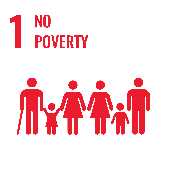 Tavoite 1: Poistaa köyhyys sen kaikissa muodoissa kaikkialta.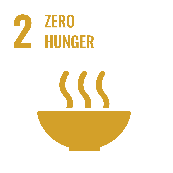 Tavoite 2: Poistaa nälkä, saavuttaa ruokaturva, parantaa ravitsemusta ja edistää kestävää maataloutta.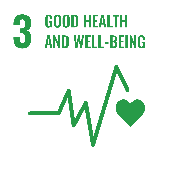 Tavoite 3: Taata terveellinen elämä ja hyvinvointi kaiken ikäisille.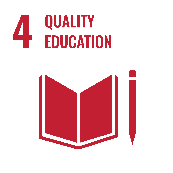 Tavoite 4: Taata kaikille avoin, tasa-arvoinen ja laadukas koulutus sekä elinikäiset oppimismahdollisuudet.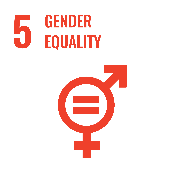 Tavoite 5: Saavuttaa sukupuolten välinen tasa-arvo sekä vahvistaa naisten ja tyttöjen oikeuksia ja mahdollisuuksia.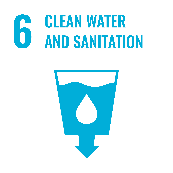 Tavoite 6: Varmistaa veden saanti ja kestävä käyttö sekä sanitaatio kaikille.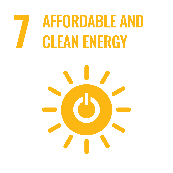 Tavoite 7: Varmistaa edullinen, luotettava, kestävä ja uudenaikainen energia kaikille.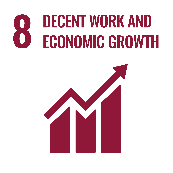 Tavoite 8: Edistää kaikkia koskevaa kestävää talouskasvua, täyttä ja tuottavaa työllisyyttä sekä säällisiä työpaikkoja.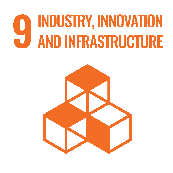 Tavoite 9: Rakentaa kestävää infrastruktuuria sekä edistää kestävää teollisuutta ja innovaatioita.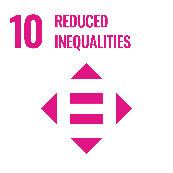 Tavoite 10: Vähentää eriarvoisuutta maiden sisällä ja niiden välillä.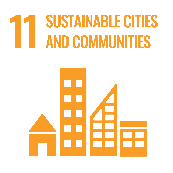 Tavoite 11: Taata turvalliset ja kestävät kaupungit sekä asuinyhdyskunnat.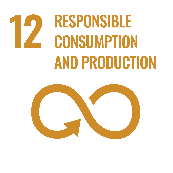 Tavoite 12: Varmistaa kulutus- ja tuotantotapojen kestävyys.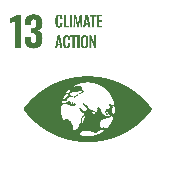 Tavoite 13: Toimia kiireellisesti ilmastonmuutosta ja sen vaikutuksia vastaan.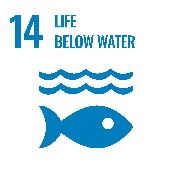 Tavoite 14: Säilyttää meret ja merten tarjoamat luonnonvarat sekä edistää niiden kestävää käyttöä.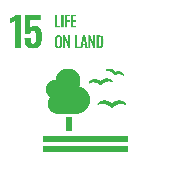 Tavoite 15: Suojella maaekosysteemejä, palauttaa niitä ennalleen ja edistää niiden kestävää käyttöä; edistää metsien kestävää käyttöä; taistella aavikoitumista vastaan; pysäyttää maaperän köyhtyminen ja luonnon monimuotoisuuden häviäminen.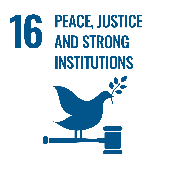 Tavoite 16: Edistää rauhanomaisia yhteiskuntia ja taata kaikille pääsy oikeuspalveluiden pariin; rakentaa tehokkaita ja vastuullisia instituutioita kaikilla tasoilla instituutioita kaikilla tasoilla.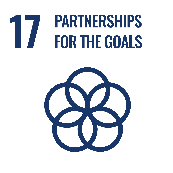 Tavoite 17: Tukea vahvemmin kestävän kehityksen toimeenpanoa ja globaalia kumppanuutta.Vastuuorganisaatio(t) ja projektin sidosryhmät – projekti 1Vastuuorganisaatio(t) ja projektin sidosryhmät – projekti 1Vastuuorganisaatio(t) ja projektin sidosryhmät – projekti 1Vastuuorganisaatio(t) ja projektin sidosryhmät – projekti 1Vastuuorganisaatio(t) ja projektin sidosryhmät – projekti 1Yleiskatsaus mukana oleviin organisaatioihinYleiskatsaus mukana oleviin organisaatioihinYleiskatsaus mukana oleviin organisaatioihinYleiskatsaus mukana oleviin organisaatioihinYleiskatsaus mukana oleviin organisaatioihin Kuvailkaa lyhyesti:projektin toteuttamiseen osallistuva(t) organisaatio(t) sekä niiden kiinnostus ja rooli hankkeessa, erottaen toisistaan aiotun projektin vastuuorganisaatio ja muut projektiin osallistuvat organisaatiot;vastuuorganisaation aiemmat kokemukset vastaavien hankkeiden kehittämisestä ja toteuttamisesta;vastuuorganisaation ja muiden projektiin osallistuvien organisaatioiden sitoutumisaste ehdotettuun projektiin. Tositteet, jotka voidaan toimittaa tätä osiota varten: ehdotettuun investointiprojektiin liittyvien organisaatioiden tuki-/sitoumuskirjeet, viittaukset projektin toteuttajan toteuttamiin samankaltaisiin investointihankkeisiin jne.  Kuvailkaa lyhyesti:projektin toteuttamiseen osallistuva(t) organisaatio(t) sekä niiden kiinnostus ja rooli hankkeessa, erottaen toisistaan aiotun projektin vastuuorganisaatio ja muut projektiin osallistuvat organisaatiot;vastuuorganisaation aiemmat kokemukset vastaavien hankkeiden kehittämisestä ja toteuttamisesta;vastuuorganisaation ja muiden projektiin osallistuvien organisaatioiden sitoutumisaste ehdotettuun projektiin. Tositteet, jotka voidaan toimittaa tätä osiota varten: ehdotettuun investointiprojektiin liittyvien organisaatioiden tuki-/sitoumuskirjeet, viittaukset projektin toteuttajan toteuttamiin samankaltaisiin investointihankkeisiin jne.  Kuvailkaa lyhyesti:projektin toteuttamiseen osallistuva(t) organisaatio(t) sekä niiden kiinnostus ja rooli hankkeessa, erottaen toisistaan aiotun projektin vastuuorganisaatio ja muut projektiin osallistuvat organisaatiot;vastuuorganisaation aiemmat kokemukset vastaavien hankkeiden kehittämisestä ja toteuttamisesta;vastuuorganisaation ja muiden projektiin osallistuvien organisaatioiden sitoutumisaste ehdotettuun projektiin. Tositteet, jotka voidaan toimittaa tätä osiota varten: ehdotettuun investointiprojektiin liittyvien organisaatioiden tuki-/sitoumuskirjeet, viittaukset projektin toteuttajan toteuttamiin samankaltaisiin investointihankkeisiin jne.  Kuvailkaa lyhyesti:projektin toteuttamiseen osallistuva(t) organisaatio(t) sekä niiden kiinnostus ja rooli hankkeessa, erottaen toisistaan aiotun projektin vastuuorganisaatio ja muut projektiin osallistuvat organisaatiot;vastuuorganisaation aiemmat kokemukset vastaavien hankkeiden kehittämisestä ja toteuttamisesta;vastuuorganisaation ja muiden projektiin osallistuvien organisaatioiden sitoutumisaste ehdotettuun projektiin. Tositteet, jotka voidaan toimittaa tätä osiota varten: ehdotettuun investointiprojektiin liittyvien organisaatioiden tuki-/sitoumuskirjeet, viittaukset projektin toteuttajan toteuttamiin samankaltaisiin investointihankkeisiin jne.  Kuvailkaa lyhyesti:projektin toteuttamiseen osallistuva(t) organisaatio(t) sekä niiden kiinnostus ja rooli hankkeessa, erottaen toisistaan aiotun projektin vastuuorganisaatio ja muut projektiin osallistuvat organisaatiot;vastuuorganisaation aiemmat kokemukset vastaavien hankkeiden kehittämisestä ja toteuttamisesta;vastuuorganisaation ja muiden projektiin osallistuvien organisaatioiden sitoutumisaste ehdotettuun projektiin. Tositteet, jotka voidaan toimittaa tätä osiota varten: ehdotettuun investointiprojektiin liittyvien organisaatioiden tuki-/sitoumuskirjeet, viittaukset projektin toteuttajan toteuttamiin samankaltaisiin investointihankkeisiin jne. Varojen omistus ja hallintorakenneVarojen omistus ja hallintorakenneVarojen omistus ja hallintorakenneVarojen omistus ja hallintorakenneVarojen omistus ja hallintorakenne Kuvailkaa lyhyesti:vastuuorganisaation (-organisaatioiden) omistusrakenne aiotun projektin kohteena olevan omaisuuden osalta;vastuuorganisaation ja muiden projektiin osallistuvien organisaatioiden väliset (oikeudelliset) suhteet aiotun projektin kehittämisessä ja toteuttamisessa;projektin toteuttamiseen liittyvä organisaatiorakenne ja päätöksentekoprosessit, joissa selitetään, miten päätökset tehdään ja kuka ne tekee. Käyttäkää tarvittaessa jäljempänä olevaa organisaatiokaaviota esitelläksenne aiotun projektin kehittämisen ja toteuttamisen hallintorakenne.  Kuvailkaa lyhyesti:vastuuorganisaation (-organisaatioiden) omistusrakenne aiotun projektin kohteena olevan omaisuuden osalta;vastuuorganisaation ja muiden projektiin osallistuvien organisaatioiden väliset (oikeudelliset) suhteet aiotun projektin kehittämisessä ja toteuttamisessa;projektin toteuttamiseen liittyvä organisaatiorakenne ja päätöksentekoprosessit, joissa selitetään, miten päätökset tehdään ja kuka ne tekee. Käyttäkää tarvittaessa jäljempänä olevaa organisaatiokaaviota esitelläksenne aiotun projektin kehittämisen ja toteuttamisen hallintorakenne.  Kuvailkaa lyhyesti:vastuuorganisaation (-organisaatioiden) omistusrakenne aiotun projektin kohteena olevan omaisuuden osalta;vastuuorganisaation ja muiden projektiin osallistuvien organisaatioiden väliset (oikeudelliset) suhteet aiotun projektin kehittämisessä ja toteuttamisessa;projektin toteuttamiseen liittyvä organisaatiorakenne ja päätöksentekoprosessit, joissa selitetään, miten päätökset tehdään ja kuka ne tekee. Käyttäkää tarvittaessa jäljempänä olevaa organisaatiokaaviota esitelläksenne aiotun projektin kehittämisen ja toteuttamisen hallintorakenne.  Kuvailkaa lyhyesti:vastuuorganisaation (-organisaatioiden) omistusrakenne aiotun projektin kohteena olevan omaisuuden osalta;vastuuorganisaation ja muiden projektiin osallistuvien organisaatioiden väliset (oikeudelliset) suhteet aiotun projektin kehittämisessä ja toteuttamisessa;projektin toteuttamiseen liittyvä organisaatiorakenne ja päätöksentekoprosessit, joissa selitetään, miten päätökset tehdään ja kuka ne tekee. Käyttäkää tarvittaessa jäljempänä olevaa organisaatiokaaviota esitelläksenne aiotun projektin kehittämisen ja toteuttamisen hallintorakenne.  Kuvailkaa lyhyesti:vastuuorganisaation (-organisaatioiden) omistusrakenne aiotun projektin kohteena olevan omaisuuden osalta;vastuuorganisaation ja muiden projektiin osallistuvien organisaatioiden väliset (oikeudelliset) suhteet aiotun projektin kehittämisessä ja toteuttamisessa;projektin toteuttamiseen liittyvä organisaatiorakenne ja päätöksentekoprosessit, joissa selitetään, miten päätökset tehdään ja kuka ne tekee. Käyttäkää tarvittaessa jäljempänä olevaa organisaatiokaaviota esitelläksenne aiotun projektin kehittämisen ja toteuttamisen hallintorakenne. Taloudellisesti vastuussa olevan yhteisön (yhteisöjen) riskiprofiiliTaloudellisesti vastuussa olevan yhteisön (yhteisöjen) riskiprofiiliTaloudellisesti vastuussa olevan yhteisön (yhteisöjen) riskiprofiiliTaloudellisesti vastuussa olevan yhteisön (yhteisöjen) riskiprofiiliTaloudellisesti vastuussa olevan yhteisön (yhteisöjen) riskiprofiiliAntakaa tiedot aiotun projektin kehittämisestä ja toteuttamisesta taloudellisesti vastuussa olevan yhteisön (yhteisöjen) taloudellisesta riskiprofiilista. Tähän voi sisältyä esimerkiksi taloudellinen arvio, suunnitellut vakuudet ja takaukset ja/tai taloudellisesti vastuussa olevien yhteisöjen luottoluokitus, jos sellainen on saatavilla. Tositteet, jotka voidaan toimittaa tätä osiota varten: kuntien talousarviot ja tilinpäätökset menneiltä vuosilta, todisteet hankkeiden toteuttajien luottokelpoisuudesta, mukaan lukien esimerkiksi analyysi paikallishallinnon taloudellisesta tilanteesta, arviot paikallisesta taloudesta, jossa kunta toimii, kansallisen makrotaloudellisen ympäristön arviointi jne.Antakaa tiedot aiotun projektin kehittämisestä ja toteuttamisesta taloudellisesti vastuussa olevan yhteisön (yhteisöjen) taloudellisesta riskiprofiilista. Tähän voi sisältyä esimerkiksi taloudellinen arvio, suunnitellut vakuudet ja takaukset ja/tai taloudellisesti vastuussa olevien yhteisöjen luottoluokitus, jos sellainen on saatavilla. Tositteet, jotka voidaan toimittaa tätä osiota varten: kuntien talousarviot ja tilinpäätökset menneiltä vuosilta, todisteet hankkeiden toteuttajien luottokelpoisuudesta, mukaan lukien esimerkiksi analyysi paikallishallinnon taloudellisesta tilanteesta, arviot paikallisesta taloudesta, jossa kunta toimii, kansallisen makrotaloudellisen ympäristön arviointi jne.Antakaa tiedot aiotun projektin kehittämisestä ja toteuttamisesta taloudellisesti vastuussa olevan yhteisön (yhteisöjen) taloudellisesta riskiprofiilista. Tähän voi sisältyä esimerkiksi taloudellinen arvio, suunnitellut vakuudet ja takaukset ja/tai taloudellisesti vastuussa olevien yhteisöjen luottoluokitus, jos sellainen on saatavilla. Tositteet, jotka voidaan toimittaa tätä osiota varten: kuntien talousarviot ja tilinpäätökset menneiltä vuosilta, todisteet hankkeiden toteuttajien luottokelpoisuudesta, mukaan lukien esimerkiksi analyysi paikallishallinnon taloudellisesta tilanteesta, arviot paikallisesta taloudesta, jossa kunta toimii, kansallisen makrotaloudellisen ympäristön arviointi jne.Antakaa tiedot aiotun projektin kehittämisestä ja toteuttamisesta taloudellisesti vastuussa olevan yhteisön (yhteisöjen) taloudellisesta riskiprofiilista. Tähän voi sisältyä esimerkiksi taloudellinen arvio, suunnitellut vakuudet ja takaukset ja/tai taloudellisesti vastuussa olevien yhteisöjen luottoluokitus, jos sellainen on saatavilla. Tositteet, jotka voidaan toimittaa tätä osiota varten: kuntien talousarviot ja tilinpäätökset menneiltä vuosilta, todisteet hankkeiden toteuttajien luottokelpoisuudesta, mukaan lukien esimerkiksi analyysi paikallishallinnon taloudellisesta tilanteesta, arviot paikallisesta taloudesta, jossa kunta toimii, kansallisen makrotaloudellisen ympäristön arviointi jne.Antakaa tiedot aiotun projektin kehittämisestä ja toteuttamisesta taloudellisesti vastuussa olevan yhteisön (yhteisöjen) taloudellisesta riskiprofiilista. Tähän voi sisältyä esimerkiksi taloudellinen arvio, suunnitellut vakuudet ja takaukset ja/tai taloudellisesti vastuussa olevien yhteisöjen luottoluokitus, jos sellainen on saatavilla. Tositteet, jotka voidaan toimittaa tätä osiota varten: kuntien talousarviot ja tilinpäätökset menneiltä vuosilta, todisteet hankkeiden toteuttajien luottokelpoisuudesta, mukaan lukien esimerkiksi analyysi paikallishallinnon taloudellisesta tilanteesta, arviot paikallisesta taloudesta, jossa kunta toimii, kansallisen makrotaloudellisen ympäristön arviointi jne.SidosryhmäanalyysiSidosryhmäanalyysiSidosryhmäanalyysiSidosryhmäanalyysiSidosryhmäanalyysi Kuvailkaa:muut sidosryhmät (kansalaisyhteiskunta, tiedeyhteisö, taloudelliset sidosryhmät jne.) ja niiden rooli projektin onnistuneessa kehittämisessä ja toteutuksessa;tunnistettujen sidosryhmien tarpeet ja odotukset ehdotettua projektia kohtaan;mikä on tunnistettujen sidosryhmien aiotun projektin kehittämiselle ja toteutukselle antaman tuen nykyinen taso. Tositteet, jotka voidaan toimittaa tätä osiota varten: raportti aiottua investointia varten laaditun sidosryhmäanalyysin tuloksista, raportti julkisten kuulemisprosessien ja sidosryhmien kokousten tuloksista jne.  Kuvailkaa:muut sidosryhmät (kansalaisyhteiskunta, tiedeyhteisö, taloudelliset sidosryhmät jne.) ja niiden rooli projektin onnistuneessa kehittämisessä ja toteutuksessa;tunnistettujen sidosryhmien tarpeet ja odotukset ehdotettua projektia kohtaan;mikä on tunnistettujen sidosryhmien aiotun projektin kehittämiselle ja toteutukselle antaman tuen nykyinen taso. Tositteet, jotka voidaan toimittaa tätä osiota varten: raportti aiottua investointia varten laaditun sidosryhmäanalyysin tuloksista, raportti julkisten kuulemisprosessien ja sidosryhmien kokousten tuloksista jne.  Kuvailkaa:muut sidosryhmät (kansalaisyhteiskunta, tiedeyhteisö, taloudelliset sidosryhmät jne.) ja niiden rooli projektin onnistuneessa kehittämisessä ja toteutuksessa;tunnistettujen sidosryhmien tarpeet ja odotukset ehdotettua projektia kohtaan;mikä on tunnistettujen sidosryhmien aiotun projektin kehittämiselle ja toteutukselle antaman tuen nykyinen taso. Tositteet, jotka voidaan toimittaa tätä osiota varten: raportti aiottua investointia varten laaditun sidosryhmäanalyysin tuloksista, raportti julkisten kuulemisprosessien ja sidosryhmien kokousten tuloksista jne.  Kuvailkaa:muut sidosryhmät (kansalaisyhteiskunta, tiedeyhteisö, taloudelliset sidosryhmät jne.) ja niiden rooli projektin onnistuneessa kehittämisessä ja toteutuksessa;tunnistettujen sidosryhmien tarpeet ja odotukset ehdotettua projektia kohtaan;mikä on tunnistettujen sidosryhmien aiotun projektin kehittämiselle ja toteutukselle antaman tuen nykyinen taso. Tositteet, jotka voidaan toimittaa tätä osiota varten: raportti aiottua investointia varten laaditun sidosryhmäanalyysin tuloksista, raportti julkisten kuulemisprosessien ja sidosryhmien kokousten tuloksista jne.  Kuvailkaa:muut sidosryhmät (kansalaisyhteiskunta, tiedeyhteisö, taloudelliset sidosryhmät jne.) ja niiden rooli projektin onnistuneessa kehittämisessä ja toteutuksessa;tunnistettujen sidosryhmien tarpeet ja odotukset ehdotettua projektia kohtaan;mikä on tunnistettujen sidosryhmien aiotun projektin kehittämiselle ja toteutukselle antaman tuen nykyinen taso. Tositteet, jotka voidaan toimittaa tätä osiota varten: raportti aiottua investointia varten laaditun sidosryhmäanalyysin tuloksista, raportti julkisten kuulemisprosessien ja sidosryhmien kokousten tuloksista jne. Sidosryhmien sitouttamisstrategiaSidosryhmien sitouttamisstrategiaSidosryhmien sitouttamisstrategiaSidosryhmien sitouttamisstrategiaSidosryhmien sitouttamisstrategiaSeuraavassa taulukossa kuvataan suunniteltu strategia kohdassa 3 lueteltujen sidosryhmien osallistumisen edistämiseksi 3.1.9:Sidosryhmiä voivat olla esimerkiksi energiantoimittajat, energiapalveluyritykset, paikalliset yritykset, kansalaiset, projektin toteutusalueen asukkaat, ympäristöryhmät, yhteisölliset toimijat, rakennusyhtiöt ja urakoitsijat jne. Kunkin aiotun projektin sidosryhmän edut voidaan arvioida kyseisen sarakkeen asteikon avulla. Valitse yksi ruutu, jos asianomaisella sidosryhmällä ei ole suurta kiinnostusta aiotun projektin kehittämiseen ja toteuttamiseen; kaksi ruutua, jos asianomainen sidosryhmä on jonkin verran kiinnostunut aiotun projektin kehittämisestä ja toteuttamisesta; ja kolme ruutua, jos asianomainen sidosryhmä on erittäin kiinnostunut aiotun projektin kehittämisestä ja toteuttamisesta. Kunkin sidosryhmän vaikutus aiottuun projektiin voidaan arvioida myös kyseisen sarakkeen asteikolla. Valitse yksi ruutu, jos kyseisen sidosryhmän vaikutus projektin tuloksiin on vähäinen. kaksi ruutua, jos asianomaisella sidosryhmällä on keskisuuri vaikutus projektin tuloksiin; ja kolme ruutua, jos asianomaisella sidosryhmällä on suuri vaikutus projektin tuloksiin. Osallistamistoimiin voi sisältyä yleisiä tiedotus- ja valistustoimia, kyselyitä ja tutkimuksia, julkisia kuulemisia ja sidosryhmäkokouksia, kohderyhmien organisointia, yhteistyövälineiden kehittämistä, yhteisötapahtumia jne. Viestintävälineillä/-kanavilla viitataan esimerkiksi sähköpostiviestintään, puheluihin ja videokonferensseihin, projektin verkkosivuihin, sosiaaliseen mediaan, tiedotteisiin jne. Seuraavassa taulukossa kuvataan suunniteltu strategia kohdassa 3 lueteltujen sidosryhmien osallistumisen edistämiseksi 3.1.9:Sidosryhmiä voivat olla esimerkiksi energiantoimittajat, energiapalveluyritykset, paikalliset yritykset, kansalaiset, projektin toteutusalueen asukkaat, ympäristöryhmät, yhteisölliset toimijat, rakennusyhtiöt ja urakoitsijat jne. Kunkin aiotun projektin sidosryhmän edut voidaan arvioida kyseisen sarakkeen asteikon avulla. Valitse yksi ruutu, jos asianomaisella sidosryhmällä ei ole suurta kiinnostusta aiotun projektin kehittämiseen ja toteuttamiseen; kaksi ruutua, jos asianomainen sidosryhmä on jonkin verran kiinnostunut aiotun projektin kehittämisestä ja toteuttamisesta; ja kolme ruutua, jos asianomainen sidosryhmä on erittäin kiinnostunut aiotun projektin kehittämisestä ja toteuttamisesta. Kunkin sidosryhmän vaikutus aiottuun projektiin voidaan arvioida myös kyseisen sarakkeen asteikolla. Valitse yksi ruutu, jos kyseisen sidosryhmän vaikutus projektin tuloksiin on vähäinen. kaksi ruutua, jos asianomaisella sidosryhmällä on keskisuuri vaikutus projektin tuloksiin; ja kolme ruutua, jos asianomaisella sidosryhmällä on suuri vaikutus projektin tuloksiin. Osallistamistoimiin voi sisältyä yleisiä tiedotus- ja valistustoimia, kyselyitä ja tutkimuksia, julkisia kuulemisia ja sidosryhmäkokouksia, kohderyhmien organisointia, yhteistyövälineiden kehittämistä, yhteisötapahtumia jne. Viestintävälineillä/-kanavilla viitataan esimerkiksi sähköpostiviestintään, puheluihin ja videokonferensseihin, projektin verkkosivuihin, sosiaaliseen mediaan, tiedotteisiin jne. Seuraavassa taulukossa kuvataan suunniteltu strategia kohdassa 3 lueteltujen sidosryhmien osallistumisen edistämiseksi 3.1.9:Sidosryhmiä voivat olla esimerkiksi energiantoimittajat, energiapalveluyritykset, paikalliset yritykset, kansalaiset, projektin toteutusalueen asukkaat, ympäristöryhmät, yhteisölliset toimijat, rakennusyhtiöt ja urakoitsijat jne. Kunkin aiotun projektin sidosryhmän edut voidaan arvioida kyseisen sarakkeen asteikon avulla. Valitse yksi ruutu, jos asianomaisella sidosryhmällä ei ole suurta kiinnostusta aiotun projektin kehittämiseen ja toteuttamiseen; kaksi ruutua, jos asianomainen sidosryhmä on jonkin verran kiinnostunut aiotun projektin kehittämisestä ja toteuttamisesta; ja kolme ruutua, jos asianomainen sidosryhmä on erittäin kiinnostunut aiotun projektin kehittämisestä ja toteuttamisesta. Kunkin sidosryhmän vaikutus aiottuun projektiin voidaan arvioida myös kyseisen sarakkeen asteikolla. Valitse yksi ruutu, jos kyseisen sidosryhmän vaikutus projektin tuloksiin on vähäinen. kaksi ruutua, jos asianomaisella sidosryhmällä on keskisuuri vaikutus projektin tuloksiin; ja kolme ruutua, jos asianomaisella sidosryhmällä on suuri vaikutus projektin tuloksiin. Osallistamistoimiin voi sisältyä yleisiä tiedotus- ja valistustoimia, kyselyitä ja tutkimuksia, julkisia kuulemisia ja sidosryhmäkokouksia, kohderyhmien organisointia, yhteistyövälineiden kehittämistä, yhteisötapahtumia jne. Viestintävälineillä/-kanavilla viitataan esimerkiksi sähköpostiviestintään, puheluihin ja videokonferensseihin, projektin verkkosivuihin, sosiaaliseen mediaan, tiedotteisiin jne. Seuraavassa taulukossa kuvataan suunniteltu strategia kohdassa 3 lueteltujen sidosryhmien osallistumisen edistämiseksi 3.1.9:Sidosryhmiä voivat olla esimerkiksi energiantoimittajat, energiapalveluyritykset, paikalliset yritykset, kansalaiset, projektin toteutusalueen asukkaat, ympäristöryhmät, yhteisölliset toimijat, rakennusyhtiöt ja urakoitsijat jne. Kunkin aiotun projektin sidosryhmän edut voidaan arvioida kyseisen sarakkeen asteikon avulla. Valitse yksi ruutu, jos asianomaisella sidosryhmällä ei ole suurta kiinnostusta aiotun projektin kehittämiseen ja toteuttamiseen; kaksi ruutua, jos asianomainen sidosryhmä on jonkin verran kiinnostunut aiotun projektin kehittämisestä ja toteuttamisesta; ja kolme ruutua, jos asianomainen sidosryhmä on erittäin kiinnostunut aiotun projektin kehittämisestä ja toteuttamisesta. Kunkin sidosryhmän vaikutus aiottuun projektiin voidaan arvioida myös kyseisen sarakkeen asteikolla. Valitse yksi ruutu, jos kyseisen sidosryhmän vaikutus projektin tuloksiin on vähäinen. kaksi ruutua, jos asianomaisella sidosryhmällä on keskisuuri vaikutus projektin tuloksiin; ja kolme ruutua, jos asianomaisella sidosryhmällä on suuri vaikutus projektin tuloksiin. Osallistamistoimiin voi sisältyä yleisiä tiedotus- ja valistustoimia, kyselyitä ja tutkimuksia, julkisia kuulemisia ja sidosryhmäkokouksia, kohderyhmien organisointia, yhteistyövälineiden kehittämistä, yhteisötapahtumia jne. Viestintävälineillä/-kanavilla viitataan esimerkiksi sähköpostiviestintään, puheluihin ja videokonferensseihin, projektin verkkosivuihin, sosiaaliseen mediaan, tiedotteisiin jne. Seuraavassa taulukossa kuvataan suunniteltu strategia kohdassa 3 lueteltujen sidosryhmien osallistumisen edistämiseksi 3.1.9:Sidosryhmiä voivat olla esimerkiksi energiantoimittajat, energiapalveluyritykset, paikalliset yritykset, kansalaiset, projektin toteutusalueen asukkaat, ympäristöryhmät, yhteisölliset toimijat, rakennusyhtiöt ja urakoitsijat jne. Kunkin aiotun projektin sidosryhmän edut voidaan arvioida kyseisen sarakkeen asteikon avulla. Valitse yksi ruutu, jos asianomaisella sidosryhmällä ei ole suurta kiinnostusta aiotun projektin kehittämiseen ja toteuttamiseen; kaksi ruutua, jos asianomainen sidosryhmä on jonkin verran kiinnostunut aiotun projektin kehittämisestä ja toteuttamisesta; ja kolme ruutua, jos asianomainen sidosryhmä on erittäin kiinnostunut aiotun projektin kehittämisestä ja toteuttamisesta. Kunkin sidosryhmän vaikutus aiottuun projektiin voidaan arvioida myös kyseisen sarakkeen asteikolla. Valitse yksi ruutu, jos kyseisen sidosryhmän vaikutus projektin tuloksiin on vähäinen. kaksi ruutua, jos asianomaisella sidosryhmällä on keskisuuri vaikutus projektin tuloksiin; ja kolme ruutua, jos asianomaisella sidosryhmällä on suuri vaikutus projektin tuloksiin. Osallistamistoimiin voi sisältyä yleisiä tiedotus- ja valistustoimia, kyselyitä ja tutkimuksia, julkisia kuulemisia ja sidosryhmäkokouksia, kohderyhmien organisointia, yhteistyövälineiden kehittämistä, yhteisötapahtumia jne. Viestintävälineillä/-kanavilla viitataan esimerkiksi sähköpostiviestintään, puheluihin ja videokonferensseihin, projektin verkkosivuihin, sosiaaliseen mediaan, tiedotteisiin jne. Sidosryhmän tyyppiKiinnostus projektiinVaikuttaminen projektiinSuunnitellut osallistamistoimetViestintävälineet/-kanavatOikeudellinen analyysi – projekti 1Suunnitellun investoinnin oikeudellinen toteutettavuusKuvatkaa suunniteltuun investointiin sovellettavat (paikalliset, kansalliset ja mahdollisesti kansainväliset) oikeudelliset vaatimukset, esimerkiksi määräykset, jotka koskevat: käytettävissä olevat investointiohjelmat ja -ehdot;suunniteltu investointitapa;yksittäisten investointivaiheiden rakenne ja aikataulu (mukaan lukien julkisia hankintoja tai luottotappioita koskevat säännöt).Liittäkää mukaan kuvaus investointikonseptin kehittämisen aikana tehdyistä alustavista arvioinneista ja tutkimuksista, jotka koskevat projektiin sovellettavia oikeudellisia vaatimuksia. Jos edellytetään ympäristövaikutusten arviointia (YVA), ilmoittakaa, onko se jo tehty ja mitkä olivat sen tärkeimmät tulokset. Tositteet, jotka voidaan toimittaa tätä osiota varten: Aiottua projektitta varten tehty oikeudellinen analyysi, muut valmistelevat arvioinnit ja projektiin sovellettavia oikeudellisia vaatimuksia koskevat tutkimukset, ympäristövaikutusten arviointi (YVA). Oikeudelliset/sääntelyyn liittyvät kannustimet ja esteetKuvatkaa mahdollisia oikeudellisia/sääntelyyn liittyviä kannustimia ja sitä, miten niitä käytetään aiotun projektin hyödyksi, sekä mahdollisia oikeudellisia/sääntelyyn liittyviä esteitä ja miten niihin puututaan. Talous- ja rahoitusanalyysi – projekti 1Talous- ja rahoitusanalyysi – projekti 1Talous- ja rahoitusanalyysi – projekti 1Talous- ja rahoitusanalyysi – projekti 1Talous- ja rahoitusanalyysi – projekti 1Talous- ja rahoitusanalyysi – projekti 1Talous- ja rahoitusanalyysi – projekti 1Arvioidut kustannukset ja tulotArvioidut kustannukset ja tulotArvioidut kustannukset ja tulotArvioidut kustannukset ja tulotArvioidut kustannukset ja tulotArvioidut kustannukset ja tulotArvioidut kustannukset ja tulotEUCF:n rahoitusmallin Excel-tiedostossa esitettyjen arvioiden perusteella esittäkää alla olevassa taulukossa aiotun hankkeen perusteella lasketut taloudelliset mittarit:Arvioidut kustannussäästöt ja muut tulot sekä luvut euroina vuodessa ja prosentteina kokonaistuloista. Arvioidut kulut kulukategorian mukaan. CAPEX- ja OPEX- kulut eriteltynä seuraavasti: OPEX-kuluille 'euroa/vuosi', CAPEX-kuluille 'euroa', sekä tarkasteltavan kohteen prosenttiosuus kaikista OPEX- tai CAPEX-kuluista.EUCF:n rahoitusmallin Excel-tiedostossa esitettyjen arvioiden perusteella esittäkää alla olevassa taulukossa aiotun hankkeen perusteella lasketut taloudelliset mittarit:Arvioidut kustannussäästöt ja muut tulot sekä luvut euroina vuodessa ja prosentteina kokonaistuloista. Arvioidut kulut kulukategorian mukaan. CAPEX- ja OPEX- kulut eriteltynä seuraavasti: OPEX-kuluille 'euroa/vuosi', CAPEX-kuluille 'euroa', sekä tarkasteltavan kohteen prosenttiosuus kaikista OPEX- tai CAPEX-kuluista.EUCF:n rahoitusmallin Excel-tiedostossa esitettyjen arvioiden perusteella esittäkää alla olevassa taulukossa aiotun hankkeen perusteella lasketut taloudelliset mittarit:Arvioidut kustannussäästöt ja muut tulot sekä luvut euroina vuodessa ja prosentteina kokonaistuloista. Arvioidut kulut kulukategorian mukaan. CAPEX- ja OPEX- kulut eriteltynä seuraavasti: OPEX-kuluille 'euroa/vuosi', CAPEX-kuluille 'euroa', sekä tarkasteltavan kohteen prosenttiosuus kaikista OPEX- tai CAPEX-kuluista.EUCF:n rahoitusmallin Excel-tiedostossa esitettyjen arvioiden perusteella esittäkää alla olevassa taulukossa aiotun hankkeen perusteella lasketut taloudelliset mittarit:Arvioidut kustannussäästöt ja muut tulot sekä luvut euroina vuodessa ja prosentteina kokonaistuloista. Arvioidut kulut kulukategorian mukaan. CAPEX- ja OPEX- kulut eriteltynä seuraavasti: OPEX-kuluille 'euroa/vuosi', CAPEX-kuluille 'euroa', sekä tarkasteltavan kohteen prosenttiosuus kaikista OPEX- tai CAPEX-kuluista.EUCF:n rahoitusmallin Excel-tiedostossa esitettyjen arvioiden perusteella esittäkää alla olevassa taulukossa aiotun hankkeen perusteella lasketut taloudelliset mittarit:Arvioidut kustannussäästöt ja muut tulot sekä luvut euroina vuodessa ja prosentteina kokonaistuloista. Arvioidut kulut kulukategorian mukaan. CAPEX- ja OPEX- kulut eriteltynä seuraavasti: OPEX-kuluille 'euroa/vuosi', CAPEX-kuluille 'euroa', sekä tarkasteltavan kohteen prosenttiosuus kaikista OPEX- tai CAPEX-kuluista.EUCF:n rahoitusmallin Excel-tiedostossa esitettyjen arvioiden perusteella esittäkää alla olevassa taulukossa aiotun hankkeen perusteella lasketut taloudelliset mittarit:Arvioidut kustannussäästöt ja muut tulot sekä luvut euroina vuodessa ja prosentteina kokonaistuloista. Arvioidut kulut kulukategorian mukaan. CAPEX- ja OPEX- kulut eriteltynä seuraavasti: OPEX-kuluille 'euroa/vuosi', CAPEX-kuluille 'euroa', sekä tarkasteltavan kohteen prosenttiosuus kaikista OPEX- tai CAPEX-kuluista.EUCF:n rahoitusmallin Excel-tiedostossa esitettyjen arvioiden perusteella esittäkää alla olevassa taulukossa aiotun hankkeen perusteella lasketut taloudelliset mittarit:Arvioidut kustannussäästöt ja muut tulot sekä luvut euroina vuodessa ja prosentteina kokonaistuloista. Arvioidut kulut kulukategorian mukaan. CAPEX- ja OPEX- kulut eriteltynä seuraavasti: OPEX-kuluille 'euroa/vuosi', CAPEX-kuluille 'euroa', sekä tarkasteltavan kohteen prosenttiosuus kaikista OPEX- tai CAPEX-kuluista.Tulot – Projekti 1Tulot – Projekti 1Tulot – Projekti 1Tulot – Projekti 1Tulot – Projekti 1Tulot – Projekti 1Tulot – Projekti 1Myynti yhteensäEUR/vEUR/vEUR/vEUR/vEUR/v%Vuokrat yhteensäEUR/vEUR/vEUR/vEUR/vEUR/v%Toistuvat tuotot yhteensä (esim. liittymät, energian myynti jne.)EUR/vEUR/vEUR/vEUR/vEUR/v%YHTEENSÄ (vuosi)EUR/vEUR/vEUR/vEUR/vEUR/v100 %Käyttöomaisuusinvestoinnit – projekti 1Käyttöomaisuusinvestoinnit – projekti 1Käyttöomaisuusinvestoinnit – projekti 1Käyttöomaisuusinvestoinnit – projekti 1Käyttöomaisuusinvestoinnit – projekti 1Käyttöomaisuusinvestoinnit – projekti 1Käyttöomaisuusinvestoinnit – projekti 1EsiselvitysvaiheEUREUREUREUR%%Rakennusvaihe 1EUREUREUREUR%%Rakennusvaihe 2EUREUREUREUR%%...EUREUREUREUR%%YHTEENSÄEUREUREUREUR100 %100 %OPEX – Projekti 1(Taulukkoon voidaan lisätä rivejä, jos muita toimintakululuokkia on suunniteltu.)OPEX – Projekti 1(Taulukkoon voidaan lisätä rivejä, jos muita toimintakululuokkia on suunniteltu.)OPEX – Projekti 1(Taulukkoon voidaan lisätä rivejä, jos muita toimintakululuokkia on suunniteltu.)OPEX – Projekti 1(Taulukkoon voidaan lisätä rivejä, jos muita toimintakululuokkia on suunniteltu.)OPEX – Projekti 1(Taulukkoon voidaan lisätä rivejä, jos muita toimintakululuokkia on suunniteltu.)OPEX – Projekti 1(Taulukkoon voidaan lisätä rivejä, jos muita toimintakululuokkia on suunniteltu.)OPEX – Projekti 1(Taulukkoon voidaan lisätä rivejä, jos muita toimintakululuokkia on suunniteltu.)VuokratEUR/vEUR/vEUR/vEUR/v%%Palkat ja palkkiotEUR/vEUR/vEUR/vEUR/v%%Kirjanpitokulut ja lakisääteiset maksutEUR/vEUR/vEUR/vEUR/v%%Myynti- ja markkinointikulutEUR/vEUR/vEUR/vEUR/v%%ToimistotarvikkeetEUR/vEUR/vEUR/vEUR/v%%KorjauksetEUR/vEUR/vEUR/vEUR/v%%KäyttökulutEUR/vEUR/vEUR/vEUR/v%%Myytyjen tavaroiden kustannuksetEUR/vEUR/vEUR/vEUR/v%%PankkikulutEUR/vEUR/vEUR/vEUR/v%%EnergiakustannuksetEUR/vEUR/vEUR/vEUR/v%%...EUR/vEUR/vEUR/vEUR/v%%YHTEENSÄ (vuosi)EUR/vEUR/vEUR/vEUR/v100 %100 %Taloudelliset mittaritTaloudelliset mittaritTaloudelliset mittaritTaloudelliset mittaritTaloudelliset mittaritTaloudelliset mittaritTaloudelliset mittaritEUCF:n rahoitusmallin Excel-tiedostossa esitettyjen arvioiden perusteella esittäkää alla olevassa taulukossa aiotun hankkeen perusteella lasketut taloudelliset mittarit. EUCF:n rahoitusmallin Excel-tiedostossa esitettyjen arvioiden perusteella esittäkää alla olevassa taulukossa aiotun hankkeen perusteella lasketut taloudelliset mittarit. EUCF:n rahoitusmallin Excel-tiedostossa esitettyjen arvioiden perusteella esittäkää alla olevassa taulukossa aiotun hankkeen perusteella lasketut taloudelliset mittarit. EUCF:n rahoitusmallin Excel-tiedostossa esitettyjen arvioiden perusteella esittäkää alla olevassa taulukossa aiotun hankkeen perusteella lasketut taloudelliset mittarit. EUCF:n rahoitusmallin Excel-tiedostossa esitettyjen arvioiden perusteella esittäkää alla olevassa taulukossa aiotun hankkeen perusteella lasketut taloudelliset mittarit. EUCF:n rahoitusmallin Excel-tiedostossa esitettyjen arvioiden perusteella esittäkää alla olevassa taulukossa aiotun hankkeen perusteella lasketut taloudelliset mittarit. EUCF:n rahoitusmallin Excel-tiedostossa esitettyjen arvioiden perusteella esittäkää alla olevassa taulukossa aiotun hankkeen perusteella lasketut taloudelliset mittarit. Oman pääoman sisäinen korko (IRR)(Ei merkityksellinen hankkeille, joita rahoitetaan ilman omaa pääomaa)Oman pääoman sisäinen korko (IRR)(Ei merkityksellinen hankkeille, joita rahoitetaan ilman omaa pääomaa)Oman pääoman sisäinen korko (IRR)(Ei merkityksellinen hankkeille, joita rahoitetaan ilman omaa pääomaa)%%%%Projektin sisäinen korko (IRR)Projektin sisäinen korko (IRR)Projektin sisäinen korko (IRR)%%%%Takaisinmaksuaika(Ei merkityksellinen hankkeille, joita rahoitetaan ilman omaa pääomaa)Takaisinmaksuaika(Ei merkityksellinen hankkeille, joita rahoitetaan ilman omaa pääomaa)Takaisinmaksuaika(Ei merkityksellinen hankkeille, joita rahoitetaan ilman omaa pääomaa)vuosiavuosiavuosiavuosiaNettonykyarvo (NPV)(Ei merkityksellinen projekteille, joita rahoitetaan ei-lunastettavista lähteistä)Nettonykyarvo (NPV)(Ei merkityksellinen projekteille, joita rahoitetaan ei-lunastettavista lähteistä)Nettonykyarvo (NPV)(Ei merkityksellinen projekteille, joita rahoitetaan ei-lunastettavista lähteistä)EUREUREUREURRahoitustapa ja rahoituslähteetRahoitustapa ja rahoituslähteetRahoitustapa ja rahoituslähteetRahoitustapa ja rahoituslähteetRahoitustapa ja rahoituslähteetRahoitustapa ja rahoituslähteetRahoitustapa ja rahoituslähteetEUCF:n Excel-rahoitusmallin Excel-tiedostossa tehtyjen arvioiden perusteella tuensaaja ilmoittaa aiotun projektin kokonaisinvestoinnin arvioidun koon ja tämän luvun muodostumisen suhteessa suunniteltuihin rahoituslähteisiin investoinnin toteuttamisen rahoittamiseksi.Kokonaisinvestoinnin rahoitus on jaettava takaisin maksettavaan rahoitukseen ja rahoitukseen, jota ei makseta takaisin. Takasin maksettava rahoitus voidaan edelleen jakaa yksityiseen ja julkiseen rahoitukseen ilmoittamalla, millainen osuus kullakin rahoituksella on suunnitellusta kokonaisuudesta. EUCF:n Excel-rahoitusmallin Excel-tiedostossa tehtyjen arvioiden perusteella tuensaaja ilmoittaa aiotun projektin kokonaisinvestoinnin arvioidun koon ja tämän luvun muodostumisen suhteessa suunniteltuihin rahoituslähteisiin investoinnin toteuttamisen rahoittamiseksi.Kokonaisinvestoinnin rahoitus on jaettava takaisin maksettavaan rahoitukseen ja rahoitukseen, jota ei makseta takaisin. Takasin maksettava rahoitus voidaan edelleen jakaa yksityiseen ja julkiseen rahoitukseen ilmoittamalla, millainen osuus kullakin rahoituksella on suunnitellusta kokonaisuudesta. EUCF:n Excel-rahoitusmallin Excel-tiedostossa tehtyjen arvioiden perusteella tuensaaja ilmoittaa aiotun projektin kokonaisinvestoinnin arvioidun koon ja tämän luvun muodostumisen suhteessa suunniteltuihin rahoituslähteisiin investoinnin toteuttamisen rahoittamiseksi.Kokonaisinvestoinnin rahoitus on jaettava takaisin maksettavaan rahoitukseen ja rahoitukseen, jota ei makseta takaisin. Takasin maksettava rahoitus voidaan edelleen jakaa yksityiseen ja julkiseen rahoitukseen ilmoittamalla, millainen osuus kullakin rahoituksella on suunnitellusta kokonaisuudesta. EUCF:n Excel-rahoitusmallin Excel-tiedostossa tehtyjen arvioiden perusteella tuensaaja ilmoittaa aiotun projektin kokonaisinvestoinnin arvioidun koon ja tämän luvun muodostumisen suhteessa suunniteltuihin rahoituslähteisiin investoinnin toteuttamisen rahoittamiseksi.Kokonaisinvestoinnin rahoitus on jaettava takaisin maksettavaan rahoitukseen ja rahoitukseen, jota ei makseta takaisin. Takasin maksettava rahoitus voidaan edelleen jakaa yksityiseen ja julkiseen rahoitukseen ilmoittamalla, millainen osuus kullakin rahoituksella on suunnitellusta kokonaisuudesta. EUCF:n Excel-rahoitusmallin Excel-tiedostossa tehtyjen arvioiden perusteella tuensaaja ilmoittaa aiotun projektin kokonaisinvestoinnin arvioidun koon ja tämän luvun muodostumisen suhteessa suunniteltuihin rahoituslähteisiin investoinnin toteuttamisen rahoittamiseksi.Kokonaisinvestoinnin rahoitus on jaettava takaisin maksettavaan rahoitukseen ja rahoitukseen, jota ei makseta takaisin. Takasin maksettava rahoitus voidaan edelleen jakaa yksityiseen ja julkiseen rahoitukseen ilmoittamalla, millainen osuus kullakin rahoituksella on suunnitellusta kokonaisuudesta. EUCF:n Excel-rahoitusmallin Excel-tiedostossa tehtyjen arvioiden perusteella tuensaaja ilmoittaa aiotun projektin kokonaisinvestoinnin arvioidun koon ja tämän luvun muodostumisen suhteessa suunniteltuihin rahoituslähteisiin investoinnin toteuttamisen rahoittamiseksi.Kokonaisinvestoinnin rahoitus on jaettava takaisin maksettavaan rahoitukseen ja rahoitukseen, jota ei makseta takaisin. Takasin maksettava rahoitus voidaan edelleen jakaa yksityiseen ja julkiseen rahoitukseen ilmoittamalla, millainen osuus kullakin rahoituksella on suunnitellusta kokonaisuudesta. EUCF:n Excel-rahoitusmallin Excel-tiedostossa tehtyjen arvioiden perusteella tuensaaja ilmoittaa aiotun projektin kokonaisinvestoinnin arvioidun koon ja tämän luvun muodostumisen suhteessa suunniteltuihin rahoituslähteisiin investoinnin toteuttamisen rahoittamiseksi.Kokonaisinvestoinnin rahoitus on jaettava takaisin maksettavaan rahoitukseen ja rahoitukseen, jota ei makseta takaisin. Takasin maksettava rahoitus voidaan edelleen jakaa yksityiseen ja julkiseen rahoitukseen ilmoittamalla, millainen osuus kullakin rahoituksella on suunnitellusta kokonaisuudesta. Investoinnin koko – Projekti 1Investoinnin koko – Projekti 1EUREUR100 %100 %100 %Rahoitus, joita ei makseta takaisinRahoitus, joita ei makseta takaisinEUREUR% kokonaisinvestoinnista% kokonaisinvestoinnista% kokonaisinvestoinnistaKunnalliset/alueelliset tuet/avustuksetKunnalliset/alueelliset tuet/avustuksetEUREUR% kaikesta rahoituksesta, jota ei makseta takaisin % kaikesta rahoituksesta, jota ei makseta takaisin % kaikesta rahoituksesta, jota ei makseta takaisin Kansalliset tuet/avustuksetKansalliset tuet/avustuksetEUREUR% kaikesta rahoituksesta, jota ei makseta takaisin% kaikesta rahoituksesta, jota ei makseta takaisin% kaikesta rahoituksesta, jota ei makseta takaisinEU:n tuet/avustuksetEU:n tuet/avustuksetEUREUR% kaikesta rahoituksesta, jota ei makseta takaisin % kaikesta rahoituksesta, jota ei makseta takaisin % kaikesta rahoituksesta, jota ei makseta takaisin Kunnan omat resurssitKunnan omat resurssitEUREUR% kaikesta rahoituksesta, jota ei makseta takaisin % kaikesta rahoituksesta, jota ei makseta takaisin % kaikesta rahoituksesta, jota ei makseta takaisin Muut (täsmennettävä jäljempänä)Muut (täsmennettävä jäljempänä)EUREUR% kaikesta rahoituksesta, jota ei makseta takaisin % kaikesta rahoituksesta, jota ei makseta takaisin % kaikesta rahoituksesta, jota ei makseta takaisin Muu rahoitus, jota ei makseta takaisin: .........Muu rahoitus, jota ei makseta takaisin: .........Muu rahoitus, jota ei makseta takaisin: .........Muu rahoitus, jota ei makseta takaisin: .........Muu rahoitus, jota ei makseta takaisin: .........Muu rahoitus, jota ei makseta takaisin: .........Muu rahoitus, jota ei makseta takaisin: .........Takaisin maksettava rahoitusTakaisin maksettava rahoitusEUREUR% kokonaisinvestoinnista% kokonaisinvestoinnista% kokonaisinvestoinnistaTakaisin maksettava yksityinen rahoitusTakaisin maksettava yksityinen rahoitusEUREUR% kaikista takasin maksettavasta rahoituksesta% kaikista takasin maksettavasta rahoituksesta% kaikista takasin maksettavasta rahoituksestaLiikepankit (Velka (Debt) EUCF:n rahoitusmallissa Excel)Liikepankit (Velka (Debt) EUCF:n rahoitusmallissa Excel)EUREUR% kaikesta takaisin maksettavasta yksityisestä rahoituksesta% kaikesta takaisin maksettavasta yksityisestä rahoituksesta% kaikesta takaisin maksettavasta yksityisestä rahoituksestaSijoitusrahastot / institutionaaliset sijoitukset (Oma pääoma (Equity) EUCF:n rahoitusmallissa, Excel)Sijoitusrahastot / institutionaaliset sijoitukset (Oma pääoma (Equity) EUCF:n rahoitusmallissa, Excel)EUREUR% kaikesta takaisin maksettavasta yksityisestä rahoituksesta% kaikesta takaisin maksettavasta yksityisestä rahoituksesta% kaikesta takaisin maksettavasta yksityisestä rahoituksestaYksityiset sijoittajat/rahoittajat (ml. kansalaiset)(Oma pääoma (Equity) EUCF:n rahoitusmallissa, Excel)Yksityiset sijoittajat/rahoittajat (ml. kansalaiset)(Oma pääoma (Equity) EUCF:n rahoitusmallissa, Excel)EUREUR% kaikesta takaisin maksettavasta yksityisestä rahoituksesta% kaikesta takaisin maksettavasta yksityisestä rahoituksesta% kaikesta takaisin maksettavasta yksityisestä rahoituksestaMuut (täsmennettävä jäljempänä)Muut (täsmennettävä jäljempänä)EUREUR% kaikesta takaisin maksettavasta yksityisestä rahoituksesta% kaikesta takaisin maksettavasta yksityisestä rahoituksesta% kaikesta takaisin maksettavasta yksityisestä rahoituksestaMuu takaisin maksettava rahoitus: ......Muu takaisin maksettava rahoitus: ......Muu takaisin maksettava rahoitus: ......Muu takaisin maksettava rahoitus: ......Muu takaisin maksettava rahoitus: ......Muu takaisin maksettava rahoitus: ......Muu takaisin maksettava rahoitus: ......Takaisin maksettava julkinen rahoitusTakaisin maksettava julkinen rahoitusEUREUR% kaikesta takaisin maksettavasta rahoituksesta% kaikesta takaisin maksettavasta rahoituksesta% kaikesta takaisin maksettavasta rahoituksestaKansalliset/alueelliset kehityspankit(Velka (Debt) EUCF:n rahoitusmallissa Excel)Kansalliset/alueelliset kehityspankit(Velka (Debt) EUCF:n rahoitusmallissa Excel)EUREUR% kaikesta takaisin maksettavasta julkisesta rahoituksesta% kaikesta takaisin maksettavasta julkisesta rahoituksesta% kaikesta takaisin maksettavasta julkisesta rahoituksestaMonenväliset pankit / kansainväliset rahoituslaitokset(Velka (Debt) EUCF:n rahoitusmallissa Excel)Monenväliset pankit / kansainväliset rahoituslaitokset(Velka (Debt) EUCF:n rahoitusmallissa Excel)EUREUR% kaikesta takaisin maksettavasta julkisesta rahoituksesta% kaikesta takaisin maksettavasta julkisesta rahoituksesta% kaikesta takaisin maksettavasta julkisesta rahoituksestaMuut (täsmennettävä jäljempänä)Muut (täsmennettävä jäljempänä)EUREUR% kaikesta takaisin maksettavasta julkisesta rahoituksesta% kaikesta takaisin maksettavasta julkisesta rahoituksesta% kaikesta takaisin maksettavasta julkisesta rahoituksestaMuu takaisin maksettava julkinen rahoitus: ......Muu takaisin maksettava julkinen rahoitus: ......Muu takaisin maksettava julkinen rahoitus: ......Muu takaisin maksettava julkinen rahoitus: ......Muu takaisin maksettava julkinen rahoitus: ......Muu takaisin maksettava julkinen rahoitus: ......Muu takaisin maksettava julkinen rahoitus: ......Investointien etenemissuunnitelma – Projekti 1Investointien etenemissuunnitelma – Projekti 1Investointien etenemissuunnitelma – Projekti 1Investointien etenemissuunnitelma – Projekti 1Investointien etenemissuunnitelma – Projekti 1Investointien etenemissuunnitelma – Projekti 1Investointien etenemissuunnitelma – Projekti 1Käyttäkää alla olevaa taulukkoa esittääksenne nykyinen tilanne ja suunnitellut seuraavat vaiheet suunniteltujen investointien käynnistämiseksi ja aiotun projektin toteuttamiseksi.Sarakkeen investointivaihe viittaa tuensaajan suunnittelemiin toimiin suunniteltujen investointien käynnistämiseksi ja aiotun investointiprojektin toteuttamiseksi (esim. suunnittelu, käyttöönotto, rakentaminen jne.). Jokainen suunniteltu investointivaihe voidaan kuvata tarkemmin sarakkeessa "Investointivaiheen kuvaus". Tositteet, jotka voidaan toimittaa tätä osiota varten: Gantt-kaavio, muita kehitys- ja toteutussuunnittelua koskevia asiakirjoja. Käyttäkää alla olevaa taulukkoa esittääksenne nykyinen tilanne ja suunnitellut seuraavat vaiheet suunniteltujen investointien käynnistämiseksi ja aiotun projektin toteuttamiseksi.Sarakkeen investointivaihe viittaa tuensaajan suunnittelemiin toimiin suunniteltujen investointien käynnistämiseksi ja aiotun investointiprojektin toteuttamiseksi (esim. suunnittelu, käyttöönotto, rakentaminen jne.). Jokainen suunniteltu investointivaihe voidaan kuvata tarkemmin sarakkeessa "Investointivaiheen kuvaus". Tositteet, jotka voidaan toimittaa tätä osiota varten: Gantt-kaavio, muita kehitys- ja toteutussuunnittelua koskevia asiakirjoja. Käyttäkää alla olevaa taulukkoa esittääksenne nykyinen tilanne ja suunnitellut seuraavat vaiheet suunniteltujen investointien käynnistämiseksi ja aiotun projektin toteuttamiseksi.Sarakkeen investointivaihe viittaa tuensaajan suunnittelemiin toimiin suunniteltujen investointien käynnistämiseksi ja aiotun investointiprojektin toteuttamiseksi (esim. suunnittelu, käyttöönotto, rakentaminen jne.). Jokainen suunniteltu investointivaihe voidaan kuvata tarkemmin sarakkeessa "Investointivaiheen kuvaus". Tositteet, jotka voidaan toimittaa tätä osiota varten: Gantt-kaavio, muita kehitys- ja toteutussuunnittelua koskevia asiakirjoja. Käyttäkää alla olevaa taulukkoa esittääksenne nykyinen tilanne ja suunnitellut seuraavat vaiheet suunniteltujen investointien käynnistämiseksi ja aiotun projektin toteuttamiseksi.Sarakkeen investointivaihe viittaa tuensaajan suunnittelemiin toimiin suunniteltujen investointien käynnistämiseksi ja aiotun investointiprojektin toteuttamiseksi (esim. suunnittelu, käyttöönotto, rakentaminen jne.). Jokainen suunniteltu investointivaihe voidaan kuvata tarkemmin sarakkeessa "Investointivaiheen kuvaus". Tositteet, jotka voidaan toimittaa tätä osiota varten: Gantt-kaavio, muita kehitys- ja toteutussuunnittelua koskevia asiakirjoja. Käyttäkää alla olevaa taulukkoa esittääksenne nykyinen tilanne ja suunnitellut seuraavat vaiheet suunniteltujen investointien käynnistämiseksi ja aiotun projektin toteuttamiseksi.Sarakkeen investointivaihe viittaa tuensaajan suunnittelemiin toimiin suunniteltujen investointien käynnistämiseksi ja aiotun investointiprojektin toteuttamiseksi (esim. suunnittelu, käyttöönotto, rakentaminen jne.). Jokainen suunniteltu investointivaihe voidaan kuvata tarkemmin sarakkeessa "Investointivaiheen kuvaus". Tositteet, jotka voidaan toimittaa tätä osiota varten: Gantt-kaavio, muita kehitys- ja toteutussuunnittelua koskevia asiakirjoja. Käyttäkää alla olevaa taulukkoa esittääksenne nykyinen tilanne ja suunnitellut seuraavat vaiheet suunniteltujen investointien käynnistämiseksi ja aiotun projektin toteuttamiseksi.Sarakkeen investointivaihe viittaa tuensaajan suunnittelemiin toimiin suunniteltujen investointien käynnistämiseksi ja aiotun investointiprojektin toteuttamiseksi (esim. suunnittelu, käyttöönotto, rakentaminen jne.). Jokainen suunniteltu investointivaihe voidaan kuvata tarkemmin sarakkeessa "Investointivaiheen kuvaus". Tositteet, jotka voidaan toimittaa tätä osiota varten: Gantt-kaavio, muita kehitys- ja toteutussuunnittelua koskevia asiakirjoja. Käyttäkää alla olevaa taulukkoa esittääksenne nykyinen tilanne ja suunnitellut seuraavat vaiheet suunniteltujen investointien käynnistämiseksi ja aiotun projektin toteuttamiseksi.Sarakkeen investointivaihe viittaa tuensaajan suunnittelemiin toimiin suunniteltujen investointien käynnistämiseksi ja aiotun investointiprojektin toteuttamiseksi (esim. suunnittelu, käyttöönotto, rakentaminen jne.). Jokainen suunniteltu investointivaihe voidaan kuvata tarkemmin sarakkeessa "Investointivaiheen kuvaus". Tositteet, jotka voidaan toimittaa tätä osiota varten: Gantt-kaavio, muita kehitys- ja toteutussuunnittelua koskevia asiakirjoja. #InvestointivaiheInvestointivaiheen kuvausArvioitu aloituspäiväArvioitu päättymispäiväKeskeisin tulosVastuullinen toimija12345678...Luettelo investointikonseptin liitteistäLuettelo investointikonseptin liitteistäIlmoittakaa luetelmakohtia käyttäen alla olevassa taulukossa, mitkä liitteet toimitatte investointikonseptin mukana kussakin jaksossa annettujen tietojen tueksi. Jos ehdotettuun investointikonseptiin sisältyy erillisiä projekteja, ilmoittakaa liitteen nimessä, mihin projektiin asiakirjassa viitataan. Mahdolliset toimitettavat ja raportointia tukevat asiakirjat luetellaan kunkin jakson vaatimuksissa. Ilmoittakaa luetelmakohtia käyttäen alla olevassa taulukossa, mitkä liitteet toimitatte investointikonseptin mukana kussakin jaksossa annettujen tietojen tueksi. Jos ehdotettuun investointikonseptiin sisältyy erillisiä projekteja, ilmoittakaa liitteen nimessä, mihin projektiin asiakirjassa viitataan. Mahdolliset toimitettavat ja raportointia tukevat asiakirjat luetellaan kunkin jakson vaatimuksissa. Yleinen investointikonseptin tausta, yhteys päätöksentekoon ja perustelut......Suunnitellut tekniset toimenpiteet......Markkina-analyysi ja esteet......Aiotun investointikonseptin arvioitujen vaikutusten mittarit ......Suunniteltujen toimenpiteiden kuvaus......Yleistä tietoa mukana olevista organisaatioista......Taloudellisesti vastuussa olevan yhteisön (yhteisöjen) riskiprofiili......Sidosryhmäanalyysi......Suunnitellun investoinnin oikeudellinen toteutettavuus ......Taloudellinen ja rahoituksellinen analyysi......Investointien etenemissuunnitelma......